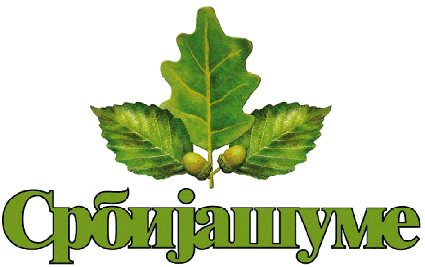 ЈП „Србијашуме“ БеоградБулевар Михајла Пупина 113 ШГ „Тимочке шуме“Бољевацул.Драгише Петровића 5Тел/факс: 030/463-441web: www.srbijasume.rsБрој јавне набавке:437/2019-3Датум:11.10.2019.год.КОНКУРСНА ДОКУМЕНТАЦИЈА– за јавну набавку услуга – Услуге израде пројеката  за ЗПДза ШГ“Тимочке шуме“Бољевац за 2019.годинуу отвореном поступкуРок за достављање понудe је до 11.11.2019. године, до 09:45 часова. Понуде доставити на адресу: ЈП„Србијашуме“, ШГ„Тимочке шуме“, 19370 Бољевац, Драгише Петровића 5.Јавно отварање понудe обавиће се 11.11.2019. године, у 10:00 часова,  у просторијама ШГ„Тимочке шуме“,19370 Бољевац, Драгише Петровића 5.октобар,2019. годинеБрој јавне набавке: 437/2019КОНКУРСНА  ДОКУМЕНТАЦИЈА(  с  а  д  р  ж  а  ј  )НАРУЧИЛАЦЈП „СРБИЈАШУМЕ“ БЕОГРАДШГ „Тимочке шуме“БољевацOпшти подаци о јавној набавциНаручилац Јавно предузеће „Србијашуме“, Београд, део предузећа ШГ „Тимочке шуме“ Бољевац, ул.Драгише Петровића 5, Бољевац спроводи отворени поступак јавне набавке услугa - Услуге израде пројеката  за ЗПД за ШГ“Тимочке шуме“Бољевац за 2019.годину,ради закључења уговора о јавној набавци. Све додатне инфорамције о предметној јавној набавци могу се добити путем mail-a:ablazarevic@gmail.com,Александра Блажаревић,дипл.инж., Лице одговорно за техничке спецификације:Силвана Николић,дипл.инж.шум.,sindja.nikolic@yahoo.comПодаци о предмету јавне набавкеПредмет јавне набавке је услуга на пословима истраживања и развоја
-Услуге израде пројеката за ЗПД за ШГ“Тимочке шуме“Бољевац;који се налази под редним бројем- Архитектонске и сродне услуге -71200000

Набавка је обликована у 2(две)посебне целине- партије:Упутство понуђачима како да сачине понудуСадржај упутстваПодаци о језику на којем понуда мора бити састављена, а уколико је дозвољена могућност да се понуде,  у  целини или делимично , дају на страном језику, назнака на ком страном језику, као и који део понуде може бити на страном језику;Начин подношења понуде;Обавештење о могућности да понуђач може да поднесе понуду за једну или више партија и упутство о начину на који понуда треба да буде поднета, уколико је предмет јавне набавке обликован у више партија;Обавештење о могућности подношењa понуде са варијантама, уколико је подношење такве понуде дозвољено;Начин измене, допуне и опозива понуде у смислу члана 87. став 6. Закона;Обавештење да понуђач који је самостално поднео понуду не може истовремено да учествује у заједничкој понуди или као подизвођач, нити да учествује у више заједничких понуда;Захтев да понуђач, уколико ангажује подизвођача, наведе у својој понуди податке о подизвођачу, проценат укупне вредности набавке који ће поверити подизвођачу и део предмета набавке који ће извршити преко подизвођача, као и правила поступања наручиоца у случају да се определио да искористи могућност да доспела потраживања преносе директно подизвођачу за део набавке који се извршава преко тог подизвођача;Обавештење о томе да је саставни део заједничке понуде споразум којим се понуђачи из групе међусобно и према наручиоцу обавезују на извршење јавне набавке, као и податке о обавезној садржини тог споразума;Захтеве у погледу траженог начина и услова плаћања, гарантног рока, као и евентуалних других околности од којих зависи прихватљивост понуде;Валута и начин на који мора бити наведена и изражена цена у понуди;Подаци о врсти, садржини, начину подношења, висини и роковима обезбеђења финансијског испуњења обавеза понуђача;Дефинисање посебних захтева, уколико исти постоје, у погледу заштите поверљивости података које наручилац ставља понуђачима на располагање, укључујући и њихове подизвођаче;Обавештење о начину преузимања техничке документације и планова, односно појединих њених делова, ако због обима и техничких разлога исту није могуће објавити;Обавештење да понуђач може у писаном облику тражити додатне информације или појашњења у вези са припремањем понуде, као и да може да укаже наручиоцу и на евентуално уочене недостатке и неправилности у конкурсној документацији, уз напомену да се комуникација у поступку јавне набавке врши на начин одређен чланом 20. Закона;Обавештење о начину на који се могу захтевати додатна објашњења од понуђача после отварања понуда и вршити контрола код понуђача односно његовог подизвођача;Обавештење да накнаду за коришћење патената, као и одговорност за повреду заштићених права интелектуалне својине трећих лица сноси понуђач;Обавештење о роковима и начину подношења захтева за заштиту права, са детаљним упутством о садржини потпуног захтева за заштиту права у складу са чланом 151. став 1. тач. 1)–7) Закона, као и износом таксе из члана 156. став 1. тач. 2), 5) и 6) Закона и детаљним упутством о потврди из члана 151. став 1. тачка 6) Закона којом се потврђује да је уплата таксе извршена, а која се прилаже уз захтев за заштиту права приликом подношења захтева наручиоцу, како би се захтев сматрао потпуним;Упутство садржи инструкције и податке неопходне за припрему понуде у складу са захтевима наручиоца и информације о условима и начину спровођења поступка јавне набавке.Од понуђача се очекује да детаљно размотри ово упутство и све обрасце и спецификације садржане у конкурсној документацији. Понуђачи су дужни да пре предаје своје понуде прегледају сву конкурсну документацију и провере њену исправност, проуче све њене делове и сваки појединачни документ. Подношењем понуде понуђач потврђује да је у потпуности прихватио конкурсну документацију и позив за подношење понуда1.ПОДАЦИ О ЈЕЗИКУ НА КОЈЕМ ПОНУДА МОРА БИТИ САСТАВЉЕНА, А УКОЛИКО ЈЕ ДОЗВОЉЕНА МОГУЋНОСТ ДА СЕ ПОНУДЕ,  У  ЦЕЛИНИ ИЛИ ДЕЛИМИЧНО , ДАЈУ НА СТАРНОМ ЈЕЗИКУ, НАЗНАКА НА КОМ СТРАНОМ ЈЕЗИКУ, КАО И КОЈИ ДЕО ПОНУДЕ МОЖЕ БИТИ НА СТРАНОМ ЈЕЗИКУ1.1. Наручилац ће водити поступак набавке и припремити конкурсну документацију на српском језику.  1.2. Понуда као и целокупна преписка у вези са понудом коју размене понуђач и наручилац мора бити написана на српском језику. 1.3. Пратећа документа, проспектни материјали и штампана литература коју обезбеди понуђач могу бити на енглеском језику и језику земаља региона, под условом да их прати тачан превод релевантних пасуса на српски језик.2.     НАЧИН ПОДНОШЕЊА ПОНУДЕ 2.1. Понуда се доставља у писаном облику на обрасцима које понуђач добија од наручиоца уз позив за подношење понуде или приликом преузимања конкурсне документације. Појединачне обрасце садржане у конкурсној документацији понуђач попуњава хемијском оловком или у куцаној форми читко, јасно и недвосмислено;2.2. Понуда се доставља у оригиналу, оверена печатом, заведена код понуђача и потписана од стране одговорног лица понуђача или лица које има овлашћење да потпише понуду у име понуђача;2.3  Уколико понуђачи подносе заједничку понуду, група понуђача може се определити да обрасце дате у конкурсној документацији потписују и печатом оверавају сви понуђачи из групе понуђача или група понуђача може да одреди једног понуђача из групе који ће попунити, потписати и печатом оверити обрасце дате у конкурсној документацији; 2.4. Цела понуда мора бити предата без накнадних исправки и без уписивања између редова. Понуда ће се одбити као неприхватљива, уколико буду начињене било какве измене, додаци или брисања у конкурсним документима. Уколико понуђач начини грешку у попуњавању, дужан је да исту избели и правилно попуни, а место начињене грешке парафира и овери печатом;  2.5. Понуђач доставља понуду у једном збирном омоту (коверти), тако да се при отварању може проверити да ли је затворена онако како је била предата;2.6. На збирном омоту или коверти мора бити читко и јасно исписана назнака која је наведена у  позиву за подношење понуде;    2.7. На полеђини омота назначити назив, адресу и телефон понуђача и контакт особу.3.ОБАВЕШТЕЊЕ О МОГУЋНОСТИ ДА ПОНУЂАЧ МОЖЕ ДА ПОДНЕСЕ ПОНУДУ ЗА ЈЕДНУ ИЛИ ВИШЕ ПАРТИЈА И УПУТСТВО О НАЧИНУ НА КОЈИ ПОНУДА ТРЕБА ДА БУДЕ ПОДНЕТА, УКОЛИКО ЈЕ ПРЕДМЕТ ЈАВНЕ НАБАВКЕ ОБЛИКОВАН У ВИШЕ ПАРТИЈА3.1. Понуђач може поднети понуду за једну или више партија;3.2. Уколико понуђач подноси понуду за две или више партија, понуду доставља у једном збирном омоту (коверти). 3.3. Понуђач је дужан да у понуди наведе да ли се понуда односи на целокупну набавку или само на одређене партије, како би се омогућило оцењивање за сваку партију посебно. 3.4. У овом поступку јавне набавке, предмет јавне набавке је обликован у 2 партије.4.ОБАВЕШТЕЊЕ О МОГУЋНОСТИ ПОДНОШЕЊA ПОНУДЕ СА ВАРИЈАНТАМА, УКОЛИКО ЈЕ ПОДНОШЕЊЕ ТАКВЕ ПОНУДЕ ДОЗВОЉЕНО4.1. Алтернативна решења у техничкој документацији, односно понуде са варијантама, нису прихватљиве за наручиоца.5.  НАЧИН ИЗМЕНЕ, ДОПУНЕ И ОПОЗИВА ПОНУДЕ 5.1. Понуђач може, до истека рока за подношење понуда, изменити, допунити или опозвати своју понуду.5.2. Понуђач је дужан да јасно назначи који део понуде мења односно која документа накнадно доставља. Измену, допуну или опозив понуде треба доставити на адресу: ЈП ”Србијашуме” ШГ „Тимочке шуме“, Драгише Петровића бр.5,19370 Бољевац,  са назнаком:„Измена понуде за јавну набавку -  Услуге израде пројеката за ЗПД за ШГ“Тимочке шуме“Бољевац за 2019.год., бр. 437/2019, за партију............ - НЕ ОТВАРАТИ” или

„Допуна понуде за јавну набавку - Услуге  израде пројеката за ЗПД за ШГ“Тимочке шуме“Бољевац за 2019.год., бр. 437/2019,за партију ........ - НЕ ОТВАРАТИ или„Опозив понуде за јавну набавку - Услуге израде пројеката за ЗПД  за ШГ“Тимочке шуме“Бољевац за 2019.год., бр. 437/2019 ,за партију ......... - НЕ ОТВАРАТИ“или„Измена и допуна понуде за јавну набавку - Услуге израде пројеката за ЗПД  за ШГ“Тимочке шуме“Бољевац за 2019.год., бр. 437/2019 ,за партију  ....... - НЕ ОТВАРАТИ. На полеђини коверте или на кутији навести назив и адресу понуђача. У случају да понуду подноси група понуђача, на коверти је потребно назначити да се ради о групи понуђача и навести називе и адресу свих учесника у заједничкој понуди.По истеку рока за подношење понуда понуђач не може да повуче нити да мења своју понуду.6.  ОБАВЕШТЕЊЕ ДА ПОНУЂАЧ КОЈИ ЈЕ САМОСТАЛНО ПОДНЕО ПОНУДУ НЕ МОЖЕ ИСТОВРЕМЕНО ДА УЧЕСТВУЈЕ У ЗАЈЕДНИЧКОЈ ПОНУДИ ИЛИ КАО ПОДИЗВОЂАЧ 6.1. Понуђач који је самостално поднео понуду не може истовремено да учествује у заједничкој понуди или као подизвођач, нити да учествује у више заједничких понуда;6.2. У обрасцу понуде понуђач је дужан да наведе да ли понуду подноси самостално или као заједничку понуду, или подноси понуду са подизвођачем;6.3. Учешће у више од једне понуде за исти уговор резултираће тиме што ће се такве понуде одбити, као неприхватљиве.7.  ЗАХТЕВ ДА ПОНУЂАЧ  У ПОНУДИ НАВЕДЕ ДА ЛИ ЋЕ ИЗВРШЕЊЕ НАБАВКЕ ДЕЛИМИЧНО ПОВЕРИТИ ПОДИЗВОЂАЧУ 7.1. Ако понуђач у понуди наведе да ће делимично извршење набавке поверити подизвођачу, дужан је да наведе назив и седиште подизвођача, а уколико уговор између наручиоца и понуђача буде закључен, тај подизвођач ће бити наведен у уговору.7.2. Понуђач је дужан да, уколико ангажује подизвођача, наведе у својој понуди проценат укупне вредности набавке коју ће поверити подизвођачу, део предмета набавке који ће поверити подизвођачу, као и правила поступања наручиоца у случају да се доспела потраживања преносе директно подизвођачу (члан 80. став 1).7.3. Понуђач је дужан да попуни, овери печатом и потпише образац „Подаци о подизвођачу“ из конкурсне документације;7.4. Понуђач у потпуности одговара наручиоцу за извршење уговорене набавке, без обзира на број подизвођача.7.5. Понуђач је дужан да наручиоцу, на његов захтев, омогући приступ код подизвођача ради утврђивања испуњености услова.7.6. Понуђач је дужан да за подизвођаче достави доказе о испуњености услова из члана 75. став 1. тач.1), 2) и  4) Закона о јавним набавкама на начин одређен чланом 77. Закона. Доказе о испуњености осталих услова из члана 76. Закона о јавним набавкама доставља на начин одређен конкурсном документацијом.7.7.  Проценат укупне вредности набавке који ће  понуђач поверити подизвођачу на може бити већи од 50 %.8.  ОБАВЕШТЕЊЕ О ТОМЕ ДА ЛИ ЋЕ НАРУЧИЛАЦ  ЗАХТЕВАТИ ОД ГРУПЕ ПОНУЂАЧА ДА ПОДНЕСУ ПРАВНИ АКТ КОЈИМ СЕ ОБАВЕЗУЈУ НА ЗАЈЕДНИЧКО ИЗВРШЕЊЕ НАБАВКЕ 8.1. Уколико понуду подноси група понуђача, у обрасцу понуде треба навести све учеснике у заједничкој понуди;8.2. Саставни део заједничке понуде је споразум којим се понуђачи из групе међусобно и према наручиоцу обавезују на извршење набавке. Споразум садржи следеће податке:1)	члан групе који ће бити носилац посла, односно који ће поднети понуду и који ће заступати групу понуђача пред наручиоцем;2)	опис послова сваког од понуђача из групе понуђача у извршењу уговора8.3. За сваког учесника у заједничкој понуди мора се попунити, печатом оверити и потписати образац „Подаци о понуђачу који је учесник у заједничкој понуди“.8.4. Сваки понуђач из групе понуђача мора да испуни услове из члана 75. Закона о јавним набавкама, став 1. тач.1), 2) и  4), што доказује достављањем доказа из члана 77. Закона. Остале услове из члана 76. овог закона испуњавају заједно. 9. ЗАХТЕВИ У ПОГЛЕДУ ТРАЖЕНОГ НАЧИНА И УСЛОВА ПЛАЋАЊА, ГАРАНТНОГ РОКА  И ДР.9.1. Плаћање се врши уплатом на рачун понуђача; 9.2. Рок плаћања рачуна се од дана испостављања рачуна, и то у законском року до 45 дана.10. ВАЛУТА И НАЧИН НА КОЈИ МОРА БИТИ НАВЕДЕНА И ИЗРАЖЕНА ЦЕНА У ПОНУДИ10.1.  Валута понуде је динар (РСД); 10.2.  Цена мора бити исказана у динарима без пореза на додату вредност.10.3. Наручилац може након закључења уговора о јавној набавци  без спровођења поступка јавне набавке повећати обим предмета набавке, с тим да се вредност уговора може повећати максимално до 5% од укупне вредности првобитно закљученог уговора, у складу са чланом 115. Закона о јавним набавкама.11. ПОДАЦИ О ВРСТИ, САДРЖИНИ, НАЧИНУ ПОДНОШЕЊА, ВИСИНИ И РОКОВИМА ФИНАНСИЈСКОГ ОБЕЗБЕЂЕЊА11.1.  У свим поступцима јавних набавки које спроводи Јавно предузеће „Србијашуме“, од свих понуђача се захтева да уз понуду доставе и средство финансијског обезбеђења за озбиљност понуде, а само од изабраног понуђача, приликом потписивања уговора, захтевају се средства финансијског обезбеђења за добро извршење посла.11.2. Понуђач је обавезан да достави средство финансијског обезбеђења (и то меницу, оверену печатом и потписану од стране овлашћеног лица; потврду о регистрацији менице или захтев за регистрацију менице за озбиљност понуде; попуњен, печатом оверен и потписан образац меничног овлашћења и картон депонованих потписа, оверен у банци на дан регистрације меница) за озбиљност понуде, плативу на први позив без приговора, у износу од 10% од вредности понуде без ПДВ-а. Pок важности менице и меничног овлашћења је 60 дана, с тим да евентуални продужетак рока за достављање понуда има за последицу и продужење рока важења менице и меничног овлашћења за исти број дана.11.3.  Гаранцију за озбиљност понуде (меницу) Наручилац (ЈП „Србијашуме“) ће наплатити у целости у случају да понуђач који наступа самостално или са подизвођачима или као овлашћени члан групе понуђача:након истека рока за подношење понуда повуче или мења своју понуду; уколико је његова понуда изабрана као најповољнија благовремено не потпише уговор о јавној набавци;не достави тражена средства финансијског обезбеђења (менице) за добро извршење посла;11.4.  Меница за озбиљност понуде ће бити враћена понуђачу након достављања средстава финансијског обезбеђења за добро извршење посла. 11.5. Меница за добро извршење посла издаје се у висини од 10% од вредности уговора без ПДВ-а и она траје најмање 30 дана дуже од дана истека рока за коначно извршење посла.12. ОБАВЕШТЕЊЕ О НАЧИНУ ОЗНАЧАВАЊА ПОВЕРЉИВИХ ПОДАТАКА У ПОНУДИ  12.1. Информације у вези са проверавањем, објашњењем, мишљењем и упоређивањем понуда, као и препоруке у погледу избора најповољније понуде, неће се достављати понуђачима, као ни једној другој особи која није званично укључена у процес, све док се не објави име изабраног понуђача.12.2. Наручилац се обавезује да чува као поверљиве све податке о понуђачима садржане у конкурсној документацији који су посебним прописом утврђени као поверљиви.12.3. Понуђач је обавезан да у својој понуди назначи који се од достављених документа односи на државну, војну, службену или пословну тајну.12.4. Наручилац је дужан да чува као пословну тајну имена понуђача и подносилаца пријава, као и поднете понуде, односно пријаве, до истека рока предвиђеног за отварање понуда, односно пријава.12.5. Чланови комисије за јавну набавку морају да чувају податке и поступају са документима у складу са степеном поверљивости .12.6. Неће се сматрати поверљивим цена и остали подаци из понуде који су од заначаја за примену елемената критеријума и рангирање понуде. 
13.ОБАВЕШТЕЊЕ О НАЧИНУ ОЗНАЧАВАЊА ПОВЕРЉИВИХ ПОДАТАКА У ПОНУДИ13.1. Код ове набавке сва потребна техничка документација је саставни део конкурсне документације и преузима се са конкурсном документацијом.14.ОБАВЕШТЕЊЕ ДА ПОНУЂАЧ МОЖЕ У ПИСАНОМ ОБЛИКУ ТРАЖИТИ ДОДАТНЕ ИНФОРМАЦИЈЕ ИЛИ ПОЈАШЊЕЊА У ВЕЗИ СА ПРИПРЕМАЊЕМ ПОНУДЕ14.1. Заинтересовано лице може у писаном облику да тражи од наручиоца додатне информације или објашњења у вези са припремањем понуде, при чему може да укаже наручиоцу и на евентуално уочене недостатке и неправилности у конкурсној документацији, најкасније пет дана пре истека рока за подношење понуде.14.2. Наручилац је дужан да понуђачу достави одговор у писменом облику у року од 3 радна дана од датума пријема захтева понуђача за додатним информацијама или објашњењима. Наручилац је дужан да истовремено исту информацију објави на Порталу јавних набавки и на својој интернет страници. 14.3. Сва комуникација у поступку јавне набавке врши се на начин одређен чланом 20. Закона о јавним набавкама.			15.       ОБАВЕШТЕЊЕ О НАЧИНУ НА КОЈИ СЕ МОГУ ЗАХТЕВАТИ ДОДАТНА ОБЈАШЊЕЊА ОД ПОНУЂАЧА ПОСЛЕ ОТВАРАЊА ПОНУДА И ВРШИТИ КОНТРОЛА КОД ПОНУЂАЧА ОДНОСНО ЊЕГОВОГ ПОДИЗВОЂАЧА15.1.  Наручилац може приликом стручне оцене понуда да захтева од понуђача додатна објашњења која ће му помоћи при прегледу, упоређивању и вредновању понуда. Образложење понуђач треба да достави у року од три дана  од дана пријема захтева за појашњење.15.2.  Наручилац може да врши и контролу (увид) код понуђача односно код његовог подизвођача, уз претходно писмено обавештење понуђача о контроли у року од три дана од дана обавештења понуђача.16.ОБАВЕШТЕЊЕ ДА НАКНАДУ ЗА КОРИШЋЕЊЕ ПАТЕНТА, КАО И ОДГОВОРНОСТ ЗА ПОВРЕДУ ЗАШТИЋЕНИХ ПРАВА ИНТЕЛЕКТУАЛНЕ СВОЈИНЕ ТРЕЋИХ ЛИЦА СНОСИ ПОНУЂАЧ16.1. Накнаду за коришћење патената, као и одговорност за повреду заштићених права интелектуалне својине трећих лица, сноси понуђач17. ОБАВЕШТЕЊЕ О РОКОВИМА И НАЧИНУ ПОДНОШЕЊА ЗАХТЕВА ЗА ЗАШТИТУ ПРАВА, СА ДЕТАЉНИМ УПУТСТВОМ О САДРЖИНИ ПОТПУНОГ ЗАХТЕВА ЗА ЗАШТИТУ ПРАВА У СКЛАДУ СА ЧЛАНОМ 151. СТАВ 1. ТАЧ. 1)–7) ЗАКОНА, КАО И ИЗНОСОМ ТАКСЕ ИЗ ЧЛАНА 156. СТАВ 1. ТАЧ. 1)–3) ЗАКОНА И ДЕТАЉНИМ УПУТСТВОМ О ПОТВРДИ ИЗ ЧЛАНА 151. СТАВ 1. ТАЧКА 6) ЗАКОНА КОЈОМ СЕ ПОТВРЂУЈЕ ДА ЈЕ УПЛАТА ТАКСЕ ИЗВРШЕНА, А КОЈА СЕ ПРИЛАЖЕ УЗ ЗАХТЕВ ЗА ЗАШТИТУ ПРАВА ПРИЛИКОМ ПОДНОШЕЊА ЗАХТЕВА НАРУЧИОЦУ, КАКО БИ СЕ ЗАХТЕВ СМАТРАО ПОТПУНИМ17.1. Захтев за заштиту права може да поднесе свако лице које има интерес да закључи уговор о конкретној јавној набавци.17.2. Захтев за заштиту права подноси се наручиоцу, непосредно или поштом препоручено са повратницом. Копија захтева за заштиту права се истовремено доставља Републичкој комисији за заштиту права.17.3. Захтев за заштиту права се може поднети у току целог поступка јавне набавке, против сваке радње наручиоца, осим уколико законом није другачије одређено. О поднетом захтеву за заштиту права наручилац објављује обавештење на Порталу јавних набавки и на својој интернет страници у року од 2 (двa) дана од дана пријема захтева.17.4. Уколико се захтевом за заштиту права оспорава врста поступка, садржина позива за подношење понуда или конкурсне документације, захтев ће се сматрати благовременим уколико је примљен од стране наручиоца најкасније 7 дана пре истека рока за подношење понуда, без обзира на начин достављања и уколико је подносилац захтева у складу са чланом 63. став 2. Закона о јавним набавкама указао наручиоцу на евентуалне недостатке и неправилности, а наручилац исте није отклонио.17.5. После доношења одлуке о додели уговора или одлуке о обустави поступка јавне набавке, рок за подношење захтева за заштиту права је 10 (десет) дана од дана објављивања одлуке на Порталу јавних набавки.17.6. Захтевом за заштиту права не могу се оспоравати радње наручиоца предузете у поступку јавне набавке ако су подносиоцу захтева били или могли бити познати разлози за његово подношење пре истека рока за подношење захтева, а подносилац захтева га није поднео пре истека тог рока.17.7. Подносилац захтева за заштиту права је дужан да на рачун буџета Републике Србије уплати таксу у износу од 120.000,00 динара, уколико се захтев подноси пре отварања понуда и уколико процењена вредност није већа од 120.000.000,00 динара. У случају да се захтев за заштиту права подноси након отварањапонуда, такса износи 120.000,00 динара ако збир процењених вредности свих оспорених партија није већа од 120.000.000,00 динара. Такса износи 0,1 % процењене вредности јавне набавке, односно понуђене цене понуђача којем је додељен уговор, ако се захтев  за заштиту права подноси након отварања понуда  и ако је та вредност већа од 120.000.000,00 динара.	17.8. Уплата таксе врши се на број жиро рачуна: 840-30678845-06, шифра плаћања: 153 или 253, позив на број: број или ознака јавне набавке, сврха: републичка административна такса са назнаком набавке на коју се односи, корисник: Буџет Републике Србије. Детаљније упуство о уплати таксе може се преузети на сајту Републичке комисије:http://www.kjn.gov.rs/sr/uputstvo-o-uplati-republicke-administrativne-takse.html17.9. У случају поднетог захтева за заштиту права наручилац не може донети одлуку о додели уговора и одлуку о обустави поступка, нити може закључити уговор о јавној набавци  пре доношења одлуке о поднетом захтеву за заштиту права. Републичка комисија, на предлог наручиоца, може дозволити наручиоцу да донесе одлуку о додели уговора, одлуку о обустави или да закључи уговор пре доношења одлуке о поднетом захтеву за заштиту права,  када би  задржавање активности наручиоца у поступку јавне набавке односно у извршењу уговора о јавној набавци значајно угрозило интересе  Републике Србије.Напомене:  Ово упутство сачињено је на основу ПРАВИЛНИКА О ОБАВЕЗНИМ ЕЛЕМЕНТИМА КОНКУРСНЕ ДОКУМЕНТАЦИЈЕ У ПОСТУПЦИМА ЈАВНИХ НАБАВКИ И НАЧИНУ ДОКАЗИВАЊА ИСПУЊЕНОСТИ УСЛОВА, који је објављен у „Службеном гласнику РС“, бр. 86 од 14.10.2015. год. Називи свих тачака (17) које су садржане у Упутству понуђачима  преузети су  из члана 9. поменутог Правилника.Упутство понуђачима је саставни део конкурсне документације за јавну набавку добара у отвореном поступку, али се сходно може  применити и  за набавку услуга и радова и у другим врстама поступака јавне набавке.                                                                                                                                                                      ЈП „СРБИЈАШУМЕ"Образац понуде

Број јавне набавке:437/2019Предмет јавне набавке: Услуге израде пројеката за ЗПД за ШГ“Тимочке шуме“Бољевац за 2019. годину.
Понуда бр. ____________ од ___________ 2019. године;  ПОНУЂАЧ:   _______________________________________________________________________________(a)   КОЈИ НАСТУПА САМОСТАЛНО(б)   КОЈИ НАСТУПА СА ПОДИЗВОЂАЧИМА ______________________________________________________________________________________________________________________________________________________________________________ _______________________________________________________________________________________(в)   КОЈИ НАСТУПА КАО ЧЛАН ГРУПЕ ПОНУЂАЧА, коју чине:(заокружити и навести називе свих подизвођача односно свих учесника у заједничкој понуди )Место вршења услуге: објекати понуђача на територији ШГ Тимочке шуме Бољевац;Адреса понуђача:___________________________________________.           Погодности које нуди понуђач: ___________________________________________________________________________________Проценат вредности набавке који ће понуђач поверити подизвођачу:_____________________ (не више од 50%)Део предмета набавке који ће понуђач поверити понуђачу:____________________________________________________________________Рок важења понуде 60 дана од дана отварања понуда.Рок плаћања: до 45 дана од дана пријема рачуна на деловодник наручиоца.Начин плаћања: Плаћање се врши уплатом на рачун понуђача, а по службеном пријему испостављеног рачуна у законском року до 45 дана.Печат	ПОТПИС ОВЛАШЋЕНОГ ЛИЦА.........................................................................Број јавне набавке:  437/2019
СПОРАЗУМ КОЈИМ СЕ ПОНУЂАЧИ ИЗ ГРУПЕ ПОНУЂАЧА МЕЂУСОБНО И ПРЕМА НАРУЧИОЦУ ОБАВЕЗУЈУ НА ИЗВРШЕЊЕ ЈАВНЕ НАБАВКЕПонуђачи:1.______________________________________________________                  2.______________________________________________________                  3.______________________________________________________ (у даљем тексту Група понуђача), који су поднели заједничку понудубр.______ од____________ за јавну набавку услуга - Услуге израде пројеката за ЗПД  за ШГ“Тимочке шуме“Бољевац за 2019 годину, у циљу извршења Јавне набавке међусобно и према Јавном предузећу „Србијашуме“, Београд, ШГ „Тимочке шуме“Бољевац(у даљем тексту Наручилац) се обавезују, како следи:     Члан 1.     Понуђач из Групе понуђача:     _______________________________________________________________,ће бити носилац посла који је предмет Јавне набавке, односно који ће поднети понуду и који ће заступати Групу понуђача пред Наручиоцем.   Члан 2.    Понуђач из Групе понуђача:      _______________________________________________________________,ће у име Групе понуђача са Наручиоцем потписати уговор о Јавној набавци.Члан 3.             Понуђач из Групе понуђача:    ________________________________________________________________, ће у име Групе понуђача Наручиоцу, а на име испуњења обавеза групе понуђача у поступку Јавне               набавке, као и испуњења уговорених обавеза, групе понуђача дати средства финансијског обезбеђења          која су предвиђена конкурсном документацијом.     Члан 4.     Понуђач из Групе понуђача:________________________________________________________________,      ће у име Групе понуђача Наручиоцу издати рачун на начин предвиђен уговором.Члан 5.Понуђач из Групе понуђача:________________________________________________________________,ће у име Групе понуђача Наручиоцу дати број рачуна на који ће Наручилац извршити плаћање.Члан 6.Понуђачи из Групе понуђача ће, у циљу извршења уговора, остале уговорене обавезе извршити на следећи начин: (мора се навести  тачна садржина, опис посла и проценат од укупне вредности набавке  који ће извршити сваки понуђач из Групе понуђача)       датум: ______________место: _______________		       М.П. 				              потпис овлашћеног лица ___________________М.П. 				              потпис овлашћеног лица ___________________       М.П. 				              потпис овлашћеног лица ___________________НАПОМЕНА: Уколико понуђач наступа самостално, образац је неприменљив.Услови за учешће у поступку јавне набавке из члана 75. и 76. Закона о јавним набавкама и упутство како се доказује испуњеност тих условаУ складу са чл.78. Закона о јавним набавкама („Сл. гласник РС” бр. 124/12;14/2015; 68/2015), лице уписано у регистар понуђача није дужно да приликом подношења понуде, односно пријаве, доказује испуњеност обавезних услова из чл. 75. став 1. тачка 1), 2) и 4), Закона о јавним набавкама. Понуђач, који је регистрован при регистру понуђача који води Агенција за привредне регистре, има обавезу да у својој понуди јасно наведе да се налази у регистру понуђача, уколико на тај начин жели да докаже испуњеност услова из чл. 75. став 1. тачка 1), 2) и 4), Закона о јавним набавкама.Обавезни услови које мора да испуни подизвођач и сваки од понуђача из групе понуђачадефинисани су чланом 75. Закона о јавним набавкама. Право на учешће у поступку има подизвођач и  сваки од понуђача из групе понуђача ако:је регистрован код надлежног органа, односно уписан у одговарајући регистар;он и његов законски заступник није осуђиван за неко од кривичних дела као члан организоване криминалне групе, није осуђиван за кривична дела против привреде, кривична дела против животне средине, кривично дело примања или давања мита, кривично дело преваре.је измирио доспеле порезе и друге јавне дажбине у складу са прописима Републике Србије или стране државе када има седиште на њеној територији.Допунске напомене:Докази о испуњености услова из члана 75.ЗЈН могу се достављати у неовереним копијама.У складу са чланом 82. Закона о јавним набавкама, наручилац ће одбити понуду понуђача, уколико поседује доказ да понуђач у претходне 3 године, пре објављивања позива за подношење понуда није испуњавао своје обавезе по ранија закљученим уговорима  о јавним набавкама, који се односе на исти предмет набавке.Ако поднета понуда буде оцењена као прихватљива Наручилац МОЖЕ да захтевапонуђача да у року од пет дана од дана пријема писменог позива представника Наручиоца,достави на увид оригинал или оверену копију доказа (свих или појединих) о испуњеностиуслова из члана 75.ЗЈНстав 1.затачке 1), 2) и 4).Уколико понуђач у остављеном року не достави на увид оригинал или оверену копијутражених доказа, његова понуда ће бити одбијена као неприхватљива.Ако понуђач има седиште у другој држави, наручилац може да провери да ли су документикојима понуђач доказује испуњеност тражених услова издати од стране надлежних органа те државе,у складу са чланом 79. став8. ЗЈН.Ако се у држави у којој понуђач има седиште не издају докази из члана 77.ЗЈН, понуђач можеуместо доказа, приложити своју писану изјаву дату под кривичном и материјалном одговорношћу,оверену пред судским или управним органом, јавним бележником или другим надлежним органом тедржаве. Понуђач није дужан да доставља доказе који су јавно доступни на интернет страницама надлежних органа. Понуђач је дужан да, у том случају, у понуди наведе интернет страницу на којој су тражени подаци јавно доступни (http://www.apr.gov.rs/).Понуђач не мора да достави образац трошкова припреме понуде.	                                                                                 ПОНУЂАЧ                                                                                                           ______________________________                                                                                                            ПОТПИС ОВЛАШЋЕНОГ ЛИЦА                                                             печат                                            ____________________________*Наручилац задржава право да приликом стручне оцене понуде изврши проверу података наведених у изјави                                                                               ПОНУЂАЧ                                                                                                           ______________________________                                                                                                            ПОТПИС ОВЛАШЋЕНОГ ЛИЦА                                                             печат                                       ____________________________*Наручилац задржава право да приликом стручне оцене понуде изврши проверу података наведених у изјави.6. КРИТЕРИЈУМИ ЗА ДОДЕЛУ УГОВОРАНа основу Члана 85. Закона о јавним набавкама Наручилац ће доделити уговор применом критеријума најнижа понуђена цена.За најповољнију понуду код свих партија  биће изабрана она понуда која нуди најнижу цену, и која је прихватљиваУколико две или више понуда које су прихватљиве и имају једнаке понуђене цене које су ниже од понуђених цена осталих понуђача, избор понуђача којем ће бити додељен уговор ће се извршити жребом (извлачењем из „шешира“).Поступак жребања спроводи комисија за јавну набавку, у просторијама наручиоца и у присуству овлашћених представника понуђача.Жреб ће се извршити тако што ће комисија за јавну набавку дати на увид представницима понуђача цедуље са исписаним називима понуђача, пресавити их на начин да не буде видљив текст и ставити их у посуду. Затим ће један од овлашћених представника понуђача из посуде у којој се налазе цедуље са исписаним називима понуђача, насумице извући једну цедуљу и понуђач који је назначен на истој ће бити тај којем ће бити додељен уговор о јавној набавци. О поступку избора понуђача којем ће се доделити уговор путем жреба, водиће се записник који ће потписати Комисија за јавну набавку и присутни овлашћени представници понуђача.Ако се ниједан од позваних понуђача за одређену партију не одазове на писмени позив наручиоца и не присуствује заказаном жребању из посуде у које се налазе цедуље са исписаним називима понуђача председник комисије или заменик председника насумице ће извући једну цедуљу и понуђач који је назаначен на истој ће бити тај којем ће бити додељен уговор о јавној набавци.У поступку избора понуђача којем ће се доделити уговор  путем жреба у случају када не присуствује ниједан од позваних понуђача водиће се записник који ће потписати комисија за јавну набавку.7. Модел уговораМодел уговора Понуђач мора да попуни, овери печатом и потпише на одговарајућем месту, чиме потврђује да прихвата елементе модела уговора, односно да прихвата да закључи уговор у свему како модел гласи.Уколико понуђач наступа са подизвођачем, у моделу уговора навести називе свих подизвођача. Уколико понуду подноси група понуђача, у моделу уговора навести називе сваког од понуђача из групе.УГОВОР  БРОЈ 437/2019-__ / __ УСЛУГЕ ИЗРАДЕ ПРОЈЕКТНЕ ДОКУМЕНТАЦИЈЕ 
за потребе ШУМСКОГ ГАЗДИНСТВА „Тимочке шуме“БољевацПАРТИЈА 1 , 2Закључен између следећих уговорних страна:Јавно предузеће “СРБИЈАШУМЕ”, Београд, Булевар Михајла Пупина 113,Шумско газдинство “Тимочке шуме”, Бољевац , Ул. Драгише Петровића 5, које заступа директор Зоран Величковић,дипл.инж.шумтел: 030 463-441-; факс:030 463-442,у даљем тексту:НАРУЧИЛАЦ	матични број: 07754183, ПИБ: 100002820, шифра делатности: 02.10,Т.Р:160-333749-63  Банка Интеса,и  ______________________________________________________________________________, (назив правног лица, адреса, седиште)матични број ______________, ПИБ ________________, текући рачун број ___________________, које заступа _________________________________у даљем тексту: ИЗВРШИЛАЦ , с друге странеИзвршилац услуге наступа  ______________________________________________________					 (самостално, са подизвођачима, у групи понуђача).Подизвођачи  _____________________________________________________________________________________________________________________________________________________________________________Учесници у заједничкој понуди ______________________________________________________________________________________________________________________________________________________________________________Основ уговора:Јавна набавка број 437/2019 од  01.10.2019.год., отворени поступак.Позив објављен  на Порталу јавних набавки ______________.г.Одлука о избору најповољније понуде број 437/2019- __.  од ___.___.2019.г.Понуда изабраног понуђача број 437/2019____ од ____.2019.г.Члан 1.Предмет овог Уговора је услуга израде пројеката у заштићеним подручјима у ШГ“Тимочке шуме“ Бољевац за 2019.год.,а у складу са Годишњим програмима управљања за 2019.годину.
Набавка је обликована у 2 партије:Укупна вредност овог уговора износи ____________ динара без ПДВ-а (словима: ________________________________________________), а са ПДВ-ом износи ____________динара (словима: _____________________________________).Наручилац услуге може након закључења уговора о јавној набавци без спровођења поступка јавне набвке повећати обим предмета набавке, с тим да се вредност уговора може повећати максимално  до 5% од укупне вредности првобитно закљученог уговора, у складу са чланом 115. Закона о јавним набавкама.Члан 2.Наручилац услуге се обавезује да плаћање по овом уговору изврши у року до 45 дана од дана пријема рачуна на деловодник Наручиоца услуге уплатом на рачун Извршиоца услуге.Члан 3.Рок за извршење услуге за партију број 1 – Пројекат санације и адаптације објеката у Радичевцу је крај фебруара 2020.године,а за партију број 2-Пројектна документација за ренџерску станицу на Јабучком равништу  је крај априла 2020. год. Члан 4.Извршилац услуге се обавезује да услугу која је предмет овог уговора изврши у складу са понудом Извршиоца услуге и овим уговором, квалитетно, у складу са важећим законским и подзаконским прописима, техничким прописима, нормативима и стандардима, опште усвојеним правилима струке и стандарду пажње доброг привредника. Изршилац услуге се обавезује да за потребе Наручиоца услуге квалитетно изврши услугу која је предмет овог уговора, у свему према правилима струке и по захтеву Наручиоца услуге.Квалитет услуге која је предмет овог уговора мора у потпуности одговарати  важећим домаћим стандардима за ту врсту услуге, Понуди Извршиоца услуге и захтевима Наручиоца услуге – техничкој спецификацији конкурсне документације јавне набавке број __________, која је саставни део овог уговора.Члан 5.Извршилац услуге се обавезује да у моменту закључивања овог уговора Наручиоцу услуге преда једну бланко оверену и потписану соло меницу, са печатом, овереним и потписаним меничним овлашћењем и копијом картона депонованих потписа код пословне банке која је наведена у меничном овлашћењу и потврду о регистрацији менице, за добро извршење посла, са роком важења 10 (десет) дана дужим од дана истека рока за коначно извршење уговореног посла, у износу од 10 % уговорене вредности јавне набавке.Наручилац услуге има право да пусти на наплату меницу као гаранцију за добро извршење услуге на износ од 10 % уговорене вредности јавне набавке, у случају да Извршилац услуге не изврши своју обавезу у свему како је овим уговором утврђено.Члан 6.Уговорне стране су сагласне да се евентуални спорови по овом уговору решавају споразумно, а у супротном, уговарају надлежност суда према седишту Наручиоца услуге.Члан 7. На све што није предвиђено овим уговором примењиваће се одговарајуће одредбе Закона о облигационим односима, као и других законских и подзаконских прописа којима је регулисана материја која је предмет овог уговора.Члан 8. Овај уговор ступа на снагу даном потписивања обе уговорне стране.Члан 9.Овај уговор сачињен је у 6 (шест) истоветних примерака од којих се Наручиоцу услуге уручују 4 (четири) примерка, а Извршиоцу услуге 2 (два) примерка.      	Саставни део овог Уговора су и његови прилози, како следи:Прилози     –  Образац структуре цена за партију 1,2;Техничке спецификације за партију 1,2.     	         ИЗВРШИЛАЦ:		                              	                   НАРУЧИЛАЦ:					                       	  ЈП “СРБИЈАШУМЕ”, ШГ “Тимочке шуме”Бољевац                    Директор,	                                                                                 Директор,					                                                                                            Зоран Величковић, дипл.инж.шум		                                                                                      ................................................................  Партија 1Предмет пројекта:  Израда идејног решења ради израде пројектног задатка за идејни пројекат и идејног пројекта  за санацију (инвестиционо одржавање) и адаптацију  пословне зграде у Радичевцу у центар за посетиоце Парка природе „Стара планина“, у КО Радичевац, на КП бр. 4477, 4475 и 4469/2 Циљ: Добијање Решења о одобрењу извођења радова од надлежног органа локалне самоуправеОпис објекта: Самостални спратни објекат, служио је  за смештај радника, за састанке и ручавање. Циљ пројекта је санација објекта и адаптација  истог у центар за посетиоце Парка природе Стара планина. У склопу објекта налазе се следеће целине:	П Р И З Е М Љ Е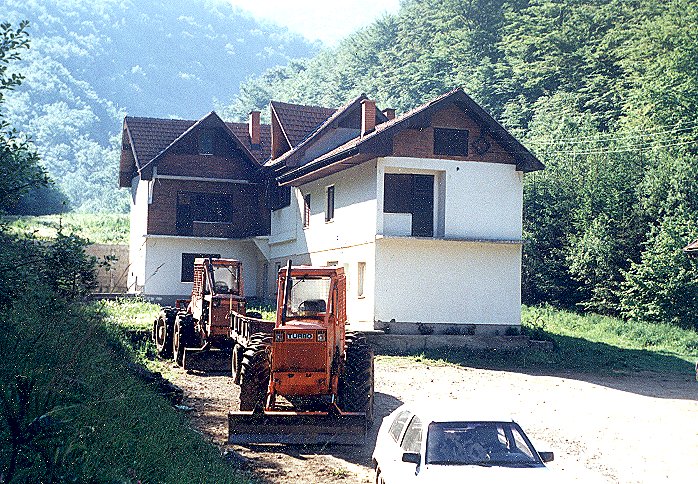 СПАВАЋА СОБА		1/А)УЛАЗ СА СТЕПЕНИШТЕМWC			СПАВАЋА СОБА		СПАВАЋА СОБА		СПАВАЋА СОБА		СПАВАЋА СОБА		ХОЛ			МАГАЦИН		СПАВАЋА СОБАWCWC СА КУПАТИЛОМ  С  П  Р  А  Т1)  СПАВАЋА СОБА2)  МАЛА САЛА3)  СПАВАЋА СОБА3/а)ХОДНИК4)  ВЕЛИКА САЛА ЗА САСТАНКЕ5)  КУХИЊА6)  ШАНК7)  ИЗЛАЗ НА ТЕРАСУ8) ТЕРАСАОбјекат је израђен у периоду 1984-1986 године, за исти не постоји никаква документација у смислу пројеката и предрачуна. Укупне бруто површине око 300 м2. Висина објекта је 6,70 м’. Објекат је” Г “основе израђен је на темељним стопама, преко којих је извучен армирано-бетонски серклаж. Од серклажа се дижу армирано бетонски стубови. У приземљу зидови су зидани бетонским блоковима, док је спрат озидан земљаним блоковима. Изнад приземља урађена је масивна армирано бетонска плоча, док је на спрату плоча урађена  од монте и бетона. Кровна конструкција је урђена од чамове грађе и покривена црепом. Кров је урађен на 2 воде а чеоне стране крова су зазидане фасадном опеком. Између зида и окапнице постављена је ламперија. Одвок воде са крова решен је хоризонталним и вертикалним олуцима.Зграда је споља малтерисана и ошприцана белом бојом.Столарија на објекту је углавном од чамовине ( ЈЕЛОВИЦА) са спољним дрвеним капцима.У објекту има постављена електроинсталација, напајање иде од агрегата, водоинсталација ( вода још није доведена у објекат), док канализација није урађена.Радови које је неопходно предвидети пројектом : санација крова - замена дотрајалих делова кровне конструкције, црепа и лимених опшивака  и евентуално  адаптација таванског простора; израда кишне канализације (хоризонталне и вертикалне) као на пр. сливање воде из олука; санација зидова, подова и плафона (поред осталог и  санирање влаге); санација или замена по потреби спољне и унутрашње столарије; дорада  фасаде објекта- израда ограда на терасама; санација водоводних и канализационих инсталација и санитарних чворова (уклањање по потреби керамичких подних и зидних плочица, замена санитарија и хидротехничке инсталације); повећање санитарног капацитета са једним санитарним чворем на спрату; изградња непропусне септиче јаме;  успостављање система етажног  грејања (уградња етажних котлова и нових грејних тела и уградња соларних колектора; термоизолација међуспратне плоче према тавану према препорукама Елабората енергетске ефикасности; санација унутрашњих електро-енергетских инсталација и уградња нове енергетски ефикасније унутрашње расвете (замена постојећих светиљки са ЛЕД изворима светлости у свим просторијама) да би се обезбедили оптимални радни услови и задовољили сви технички  параметри (ефикасна заштита од појаве опасног напона, заштита од пожара, задовољавајући ниво осветљења итд.),  Напајање објекта електричном енергијом предвидети са агрегата. увођење система централног надзора и управљања. Прибављање услова и сагласности: Пројектант је дужан да припреми сву потребну документацију за издавање одређених услова и/или сагласности и прибави све неопходне услове и сагласности од надлежних органа односно организација до добијања Решења о одобрењу извођењу радова (по члану 145. Закона о планирању и изградњи ("Сл. гласник РС", бр. 72/2009, 81/2009 - испр., 64/2010 – одлука УС, 24/2011, 121/2012, 42/2013 - одлука УС, 50/2013 - одлука УС, 98/2013 - одлука УС, 132/2014 и 145/2014). Трошкове такси за прибављање услова и сагласности сноси Наручилац Техничку документацију урадити у складу са Законом о планирању и изградњи и другим важећим законским и подзаконским актима чија је примена обавезна при изради предметне документације.Израда идејног архитектонског решења и пројектног задатка:За реализацију предвиђених активности, као и за потребе припреме документације за санацију објекта, потребно је извршити одређене радње и израдити пројектно-техничку документацију:Израду катастарско-топографског плана објекта уколико је потребно;Израду пројекта изведеног објекта (не постоји архивски снимак са свим потребним снимањима и мерењима на објекту (по потреби допунити постојећи архитектонско-грађевински пројекат изведеног објекта; израдити пројекат машинских инсталација, пројекат електричних инсталација, пројекат инсталација водовода и канализације);Идејно архитектонско-грађевинско решење санације објекта које обухватита све горе наведене радове и евентуалну пренамену простора. Приликом израде идејног решења обавезно је усаглашавање и достављање пројекта по фазама до усвајања идејног решења на сагласност овлашћеног лица Наручиоца. Израду Пројектног задатка за израду пројектне документације, прихватање, одобравање и потписивање истог од стране Наручиоца;	Идејно архитектонско решење са уврштеном новом организационом структуром за исходовање Локацијских услова садржи:	0 ГЛАВНА СВЕСКА (ИДР)		1 ПРОЈЕКАТ АРХИТЕКТУРЕ (ИДР)Пројекат архитектуре са свим основама, пресецима, изгледима, техничким описом, са приказом површина објеката са наменом и бројем функционалних јединица, потребним комуналним капацитетима. Идејним решењем приказати све целине објекта где су предвиђени радови на санацији и адаптацији. Кроз разраду архитектонског пројекта предвидети ентеријерско позиционирање намештаја, опреме и инсталацијаИзрада идејног пројекта:По добијеној сагласности на идејно решење од стране Наручиоца и дефинисању пројектног задатка може се приступити изради Идејног пројекта за санацију и адаптацију објекта. Тражена документација треба да садржи све прилоге који су прописани за ниво наведених пројеката у складу са важећим подзаконским актима.Главна свеска (ИДП)Пројекат архитектуре (ИДП)Пројекат конструкције (ИДП)Пројекат хидротехничких инсталација (ИДП)Пројекат електроенергетских инсталација (ИДП)Пројекат машинских инсталација (ИДП)	Потребно је да сваки од пројеката садржи предмер и предрачун радова, а збирну рекапитулацију ставити у глабну свеску. 	Техничком документацојом дати детаљан технички опис постојећег и новопланираног стања и детаљан технички опис са пописом свих планираних радова на објекту. 	Предмером и предрачуном радова сагледати обим интервенције квалитетно и прецизно, што подразумева да предмер и предрачун радова буде што детаљнији и тачнији, у циљу елиминисања накнадних радова приликом извођења.	 Описом позиција радова датих предмером и предрачуном потребно је прецизно дефинисати начин, технологију и обим извођења радова, врсту материјала, техничке карактеристике материјала и све остале неопходне податке. 	Пројектом дефинисати све неопходне припремне радње које су потребне за несметано извођење планираних радова као и све завршне радове који су неопходни за довођење објекта у стање неопходно за његово нормално функционисање. Приликом дефинисања позиција радова потребно је избегавати фаворизовање одређених произвођача. 	Сви планирани радови дати предмером и предрачуном радова морају бити локацијски дефинисани и повезани са графичком документацијом. Потребно је да легенда са ознакама, описом просторија и површинама садржи опис подова, зидова и плафона, као и планиране радове који се изводе на одређеној позицији. 	За наведене радове је потребно остварити везу графичке, текстуалне и нумеричке документације. 	Пројектна документација треба да садржи цртеже основа, пресека и изгледа објеката, са свим карактеристичним детаљима који су неопходни за извођење планираних радова. 	Графичком документацијом приказати постојеће стање објекта и новопланирано стање објекта.	Пројектант је дужан да у склопу израђене техничке документације, у погледу квалитета предвиђеног материјала за уграђивање и опреме, прецизно дефинише врсту, техничке карактеристике, квалитет, количине, начин спровођења контроле и обезбеђивања гаранције квалитета, као и друге потребне елементе од значаја за извођење радова по усвојеној техничкој документацији. Техничке спецификације су обавезан саставни део документацијеДостављање пројектне документације:Сву тражену документацију доставити у одговарајућој аналогној и електронској форми у отвореном формату и то у два примерка за Идејно решење и Идејни пројекат. У електронском облику све предмере доставити као *.xls документе, све цртеже дати као *.dwg и *.pdf документе. Такође доставити и урађени катастарско-топографски план објекта ако је потребан.Остале напомене: У случају промене Законских одредби Пројектант је дужан да пројектну документацију усклади са новонасталим Законским одредбама без додатне накнаде од стране Наручиоца. Пројектант даје понуду за комплет пројектне документације до добијања употребне дозволе.Партија 2Предмет пројекта:  Израда идејног решења (ИДР), пројектног задатка, Идејног пројекта (ИДП) и Пројекта за добијање дозволе за градњу (ПГД) ренџерске (чуварске) станице Парка природе „Стара планина“ на Јабучком равништу, Општина Књажевац, КО Ћуштица, бр. кат.пар. 240/1Циљ: Добијање Дозволе за градњуОпис локације: На кат. парцели број 240/1, КО Ћуштица, општина Књажевац, на којој је према Изменама и допунама Плана детаљне регулације прве фазе туристичког ризорта „Јабучко равниште“ на Старој планини предвиђена и грађевинска парцела број 54 (комерцијално – туристички адржаји) планира се изградња управљачких објеката Парка природе Стара планина (ренџерска станица и центар за посетиоце) и кампа са санитарним чвором и са капацитетом од 20ак парцела. Напомена: ЈП“Србијашуме“ Београд је корисник парцеле. На катастатској парцели није извршена препарцелација и промена намене.	Управљачки објекти су планирани као дрвени монтажни и њихова изградња се планира у етапама. У првој етапи планира се изградња ренџерске (чуварске)  станице бруто површине око 40m2 у основи, а затим у другој етапи се изградња (визиторског) центра за посетиоце бруто површине око 200m2 у основи и на крају кампа капацитета око 20ак парцела. Санитарни чвор кампа бруто површине 18 m2 би се ослањао на ренџерску станицу. На источном делу грађевинске парцеле уредиле би се парцеле за камповање и стазе.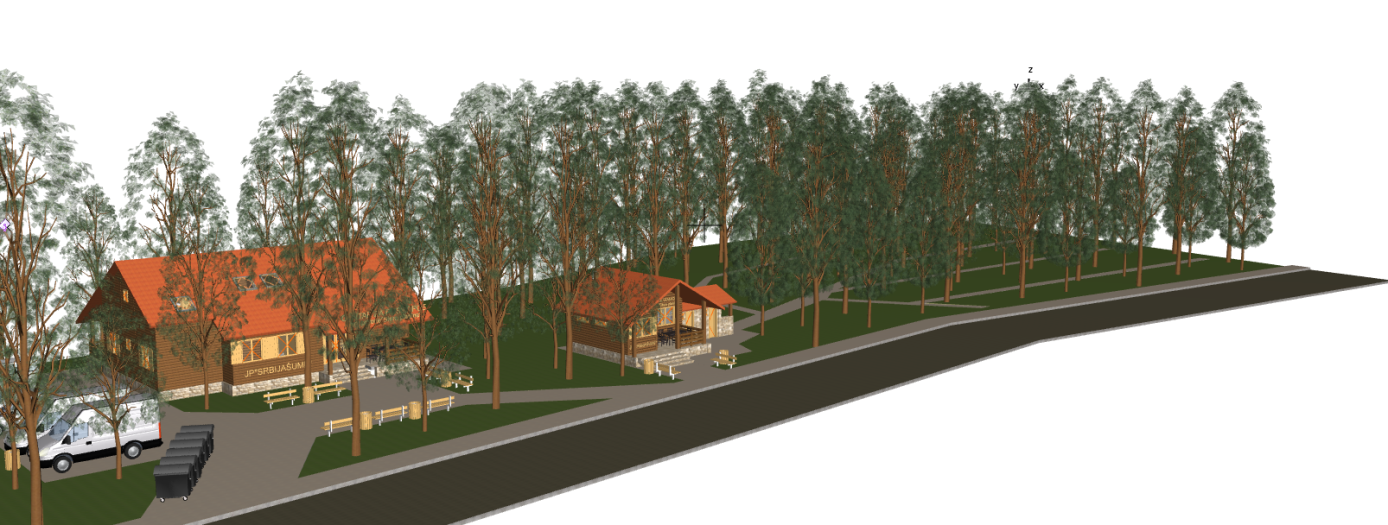 ПОСЕБНИ УСЛОВИ : Ренџерска станица је управљачки објекат чија је намена инфопункт за парк природе, место за одомор чувара и сувенирница. Минимум организационих потреба је дат у предлогу идејног решења је дат доле у тексту а садржи следеће: главна просторија са канцеларијским делом, делом за одмор и чајном кухињом, купатило, сувенирница, улазни трем и галерија у таванском простору за одмор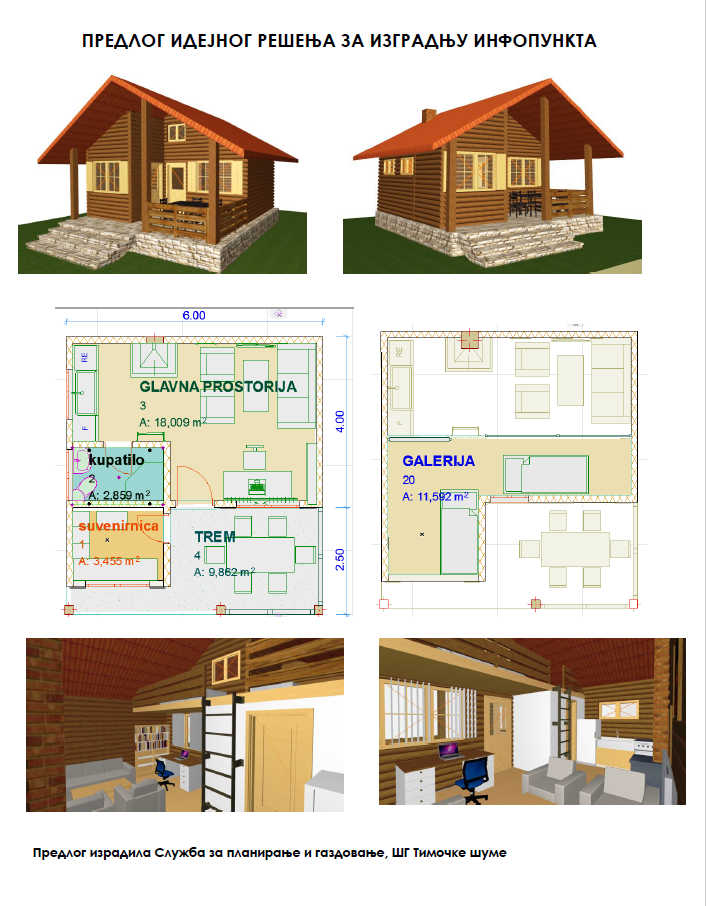 Прибављање услова и сагласности: Пројектант је дужан да припреми сву потребну документацију за издавање одређених услова и/или сагласности и прибави све неопходне услове и сагласности од надлежних органа односно организација до добијања Дозволе за градњу. Трошкове такси за прибављање услова и сагласности сноси Наручилац Техничку документацију урадити у складу са Законом о планирању и изградњи и другим важећим законским и подзаконским актима чија је примена обавезна при изради предметне документације.Израда идејног архитектонског решења и пројектног задатка:За реализацију предвиђених активности, као и за потребе припреме документације за изградњу објекта, потребно је извршити одређене радње и израдити пројектно-техничку документацију:Израду катастарско-топографског плана објекта;Идејно архитектонско-грађевинско решење изградње објекта. Приликом израде идејног решења обавезно је усаглашавање и достављање пројекта по фазама до усвајања идејног решења на сагласност овлашћеног лица Наручиоца. Израду Пројектног задатка за израду пројектне документације, прихватање, одобравање и потписивање истог од стране Наручиоца;	Идејно архитектонско решење са уврштеном новом организационом структуром за исходовање Локацијских услова садржи:	0 ГЛАВНА СВЕСКА (ИДР)		1 ПРОЈЕКАТ АРХИТЕКТУРЕ (ИДР)Пројекат архитектуре са свим основама, пресецима, изгледима, техничким описом, са приказом површина објеката са наменом и бројем функционалних јединица, потребним комуналним капацитетима. Идејним решењем приказати све целине објекта где су предвиђени радови на изградњи.Кроз разраду архитектонског пројекта предвидети ентеријерско позиционирање намештаја, опреме и инсталацијаИзрада идејног пројекта (ИДП) и пројекта за грађевинску дозволу (ПГД) По добијеној сагласности на идејно решење и дефинисању пројектног задатка може се приступити изради пројектне документације. Тражена документација треба да садржи све прилоге који су прописани за ниво наведених пројеката у складу са важећим подзаконским актима.Достављање пројектне документације:Сву тражену документацију доставити у одговарајућој аналогној и електронској форми у отвореном формату и то у два примерка за Идејно решење и Идејни пројекта и четири за Пројекат за грађевинску дозволу и пројекат за извођење.. У електронском облику све предмере доставити као .xls документе, све цртеже дати као .dwg и .pdf документе. Такође доставити и урађени катастарско-топографски план објекта.Остале напомене: У случају промене Законских одредби Пројектант је дужан да пројектну документацију усклади са новонасталим Законским одредбама без додатне накнаде од стране Наручиоца. Пројектант даје понуду за комплет пројектне документације до добијања употребне дозволе.ТЕХНИЧКА ДОКУМЕНТАЦИЈА И ПЛАНОВИТехничка документација и планови израђују се у складу са законом, техничким прописима и стандардима који се односе на област из које је предмет јавне набавке.                                             Средства финансијског обезбеђењаКао средство финансијског обезбеђења  за озбиљност  понуде, понуђачи су дужни да уз понуду доставе:МЕНИЦУ  (оверену и потписану)MЕНИЧНО ОВЛАШЋЕЊЕ  (попуњено, потписано и печатом оверено)КАРТОН ДЕПОНОВАНИХ ПОТПИСА(оверен у банци на дан регистрације меница)ПОТВРДУ О РЕГИСТРАЦИЈИ МЕНИЦЕ или ЗАХТЕВ ЗА РЕГИСТРАЦИЈУ МЕНИЦЕ                          *   *    *Упоступцима јавних набавки које спроводи јавно предузеће „Србијашуме“ од свих понуђача захтева се да уз понуду доставе и средство финансијског обезбеђења за озбиљност понуде за сваку партију,  а само од изабраног понуђача приликом потписивања уговора  мора  се, приликом потписивања уговора обавезно захтевати средство финансијског обезбеђења за добро извршење посла.Понуђач је обавезан да достави средство финансијског обезбеђења (и то меницу, оверену печатом и потписану од стране овлашћеног лица; потврду о регистрацији менице или захтев за регистрацију меницеза озбиљност понуде; попуњен, печатом оверен и потписан образац меничног овлашћења и картон депонованих потписа, оверен у банци на дан регистрације меница) за озбиљност понуде, плативу на први позив без приговора,уизносу од 10%од вредности понуде без ПДВ-а, Pок важности менице и меничног овлашћења је 60 дана, с тим да евентуални продужетак рока за достављање понуда има за последицу и продужење рока важења менице и меничног овлашћења за исти број дана.Меницу за озбиљност понуде Наручилац (ЈП „Србијашуме“) ће наплатити у целости у случајуда понуђач који наступа самостално или са подизвођачима или као овлашћени члан групепонуђача:повуче своју понуду пре датума истека рока важности гаранције, без сагласности Наручиоцаодбије да потпише уговор, сходно условима из понуденије успео или је одбио да достави тражена средства финансијског обезбеђења (менице) за добро извршење посла.Меница за озбиљност понудеће бити враћена понуђачу даном достављања меницезадобро извршење посла.                                  ПРАВИЛНО ОВЕРЕНА И ПОТПИСАНА МЕНИЦА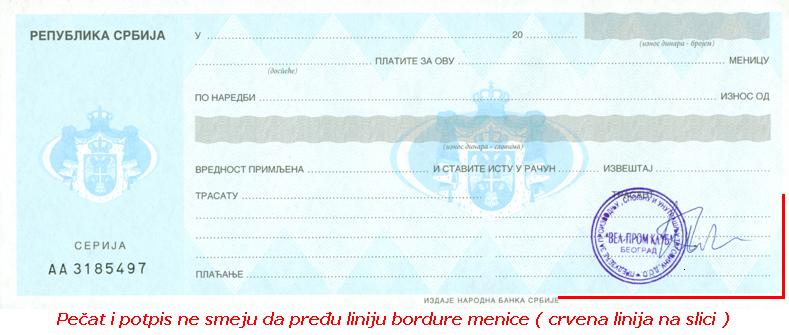 МЕМОРАНДУМ  /  ЛОГО ПОНУЂАЧА Пун назив Дужника – Понуђача____________________________________________________Матични број,  _______________ПИБ ______________________Дел бр.__________Датум: СВИМ СВОЈИМ БАНКАМА	На основу Закона о меници („Сл. лист ФНРЈ“, бр.104/46 и 15/58; „Сл. лист СФРЈ“, бр. 16/65, 54/70 и 57/89, „Сл. лист СРЈ“ бр. 46/96 и „Сл. лист СЦГ“, бр. 1/2003 – Уставна повеља) и тачке  1.,2. и 6. Одлуке о облику, садржини и начину коришћења јединствених инструмената платног промета, ___________________________________________________________________(навести пун назив понуђача)( у даљем тексту: Дужник), а ради реализације обавеза насталих по основу учешћа у поступку јавне набавке бр. 437/2019 од 01.10.2019. године, коју спроводи ШГ“Тимочке шуме“Бољевац  као НАРУЧИЛАЦ, дана ......................године издајемо О В Л А Ш Ћ Е Њ Е  –  М Е Н И Ч Н О    П И С М О Овлашћујемо ШГ“Тимочке шуме“Бољевац,Драгише Петровића 5, Бољевац(у даљем текст: Повериоца), да може извршити попуну бланко потписане соло менице следећих идентификационих ознака :  ___  /___ /  ;  ___/ ___ / ___/ ___/ ___/ ___/ ___/,                                   (словна )                             (    н   у   м   е   р   и   ч   к  а   )до укупног износа од ................................................... динара  (словима: ................................................... динара), на име гаранције за озбиљност понуде у поступку јавне набавке бр. 437/2019 од.01.10.2019. године, који спроводи ШГ“Тимочке шуме“Бољевац као НАРУЧИЛАЦ , за набавку услуга - Услуга израде израде пројеката за ЗПД у складу са јавним позивом и конкурсном документацијом, у следећим случајевима:(а)    Ако ПОНУЂАЧ повуче своју понуду током периода важења понуде, назначеног од стране Понуђача у формулару понуде (Образац бр.3 конкурсне документације)(б)  Ако ПОНУЂАЧ, пошто је обавештен о прихватању његове понуде у току периода њеног важења: (а) не потпише или одбије да потпише формулар уговора или (б) не обезбеди или одбије да достави финансијску гаранцију за добро извршење посла. Овлашћујемо Повериоца да иницира наплату попуњених меница са клаузулом без протеста, безусловно и неопозиво, без трошкова, вансудски,  издавањем налога за наплату на терет свих  наших рачуна код пословних банака у корист Повериоца.Овлашћујемо пословне банке код којих имамо рачуне да наплату – плаћање изврше на терет свих наших рачуна као и да налоге за наплату из тачке 2. овог овлашћења заведу у редослед чекања у случају да на нашим рачунима уопште нема средстава или нема довољно средстава, због поштовања приоритета у наплати са рачуна.Менице које смо предали Повериоцу су важеће и признајемо их за своје и у случају да пре њихове реализације дође до промене лица овлашћеног за заступање или промене лица овлашћених за располагање средствима са рачуна Дужника, као и у случају наступања статусних промена код Дужника и других промена од значаја за правни промет.Изјављујемо да се одричемо права на повлачење или опозив овог овлашћења, права на повлачење и отказивање налога за наплату, права на стављање приговора по основу обавеза из јавног позива и конкурсне документације .У случају спора по овом овлашћењу надлежан је суд у Зајечару.                 ЗА  ДУЖНИКАОвлашћено лице                                            Печат12. Образац трошкова припреме понудеПонуђач може да у оквиру понуде достави укупан износ и структуру трошкова припреме понуде, на обрасцу у слободној форми који ће приказивати трошкове израде узорака и трошкове прибављања средства обезбеђења.Образац мора бити потписан и оверен од стране понуђача.   ПОНУЂАЧ______________________________  ПОТПИС ОВЛАШЋЕНОГ ЛИЦАпечат____________________________У складу са чланом 88.ЗЈН понуђач може да у оквиру понуде достави укупан износ и структурутрошкова припремања понуде.Трошкове припреме и подношења понуде сноси искључиво понуђач и не може тражити однаручиоца накнаду трошкова.Ако је поступак јавне набавке обустављен из разлога који су на страни наручиоца,наручилац је дужан да понуђачу надокнади трошкове израде узорка или модела, ако суизрађени у складу са техничким спецификацијама наручиоца и трошкове прибављања средстваобезбеђења, под условом да је понуђач тражио накнаду тих трошкова у својој понуди.*Ова изјава је у складу са Правилником о обавезним елементима конкурсне документације упоступцима јавних набавки и начину доказивања испуњености услова („Сл. Гласник РС” бр. 29/2013)обавезни елемент конкурсне документације.НАПОМЕНА: ДОСТАВЉАЊЕ ОВЕ ИЗЈАВЕ НИЈЕ ОБАВЕЗНО.13. Изјава о независној понудиЈАВНА НАБАВКА БР.437/2019НАЗИВ ПОНУЂАЧА: __________________________СЕДИШТЕ: ___________________________________БРОЈ: ___________ДАТУМ: _________Изјава о независној понуди Под пуном кривичном и материјалном одговорношћу изјављујем да сам понуду поднео независно, без договора са другим понуђачима или заинтересованим лицима.                                                                                                                          ПОНУЂАЧ                                                                                                          ______________________________                                                                                                          ПОТПИС ОВЛАШЋЕНОГ ЛИЦАпечат ____________________________14. Образац изјаве о обавезама понуђача на основу чл. 75. став 2. ЗЈН-аЈАВНА НАБАВКА БР.437/2019НАЗИВ ПОНУЂАЧА: __________________________СЕДИШТЕ: ___________________________________БРОЈ: ___________ДАТУМ: _________Изјавао поштовању обавеза које произилазе из важећих прописаПод пуном кривичном и материјалном одговорношћу изјављујем да сам поштовао обавезе које произлазе из важећих прописа о заштити на раду, запошљавању и условима рада и заштити животнесредине, као и да немам забрану обављања делатности која је на снази у време у време подношења понуда.                                                                                                                              ПОНУЂАЧ                                                                                                          ______________________________                                                                                                          ПОТПИС ОВЛАШЋЕНОГ ЛИЦАпечат____________________________Напомена: Уколико понуду подноси група понуђача, Изјава мора бити потписана од стране овлашћеног лица сваког понуђача из групе понуђача и оверена печатом.15. Образац изјаве о упису у регистар понуђача(У складу са чл.78 Закона о јавним набавкама („Сл.Гласник РС” бр.124/12))ЈАВНА НАБАВКА БРОЈ: 437/2019НАЗИВ ПОНУЂАЧА: _____________________________________СЕДИШТЕ: ______________________________________________БРОЈ: __________________________ДАТУМ: _______________________ИЗЈАВА О УПИСУ У РЕГИСТАР ПОНУЂАЧА 	Под пуном моралном, кривичном и материјалном одговорношћу, изјављујем да сaм уписан у Регистар понуђача који води Агенција за привредне регистре, што се може видети  на интернет страници ....................................................................................................................................................................................................................................................................................                                                                                                            ПОТПИС ОВЛАШЋЕНОГ ЛИЦА                                                             М.П.	                                ____________________________Напомена : Ову изјаву нису у обавези да доставе понуђачи који нису уписани у регистар понуђача. Уколико понуду подноси група понуђача, Изјава мора бити потписана од стране овлашћеног лица сваког понуђача из групе понуђача и оверена печатом.О   П   И   С  СТР.1) Општи подаци о јавној набавци32) Подаци о предмету јавне набавке33) Упутство понуђачима како да сачине  понуду3-104) Образац понуде;        - образац Подаци о понуђачу        - образац Подаци о подизвођачу        - образац Подаци о понуђачу који је учесник у заједничкој понуди       – образац Изјава чланова групе који подносе заједничку понуду11-155)Услови и упутство како се доказује испуњеност услова16-236) Модел уговора24-267) Врста, техничке карактеристике (спецификације), квалитет, количина и опис добара, радова или услуга, начин спровођења контроле и обезбеђивања гаранције квалитета, рок извршења, место извршења или испоруке добара, евентуалне додатне услуге и сл. 27-348)  Техничка документација и планови 359)  Образац структуре понуђене цене са упутством како да се попуни36-3710) Средства финансијског обезбеђења38-4011)Образац трошкова припреме понуде4112) Изјава о независној понуди4213) Образац изјаве о обавезама понуђача на основу чл. 75. став 2. ЗЈН-а(Изјава о поштовању обавеза које произилазе из важећих прописа)4314) 15) Образац изјаве о упису у регистар понуђача44Редни бројПАРТИЈЕНАЗИВ ПРЕДМЕТА НАБАВКЕНазив из општег
 речника набавкиОзнака  из општег
речника набавкиКоличина1.Израда пројеката за ЗПД
-Пројекат санације и адаптације објеката у РадичевцуАрхитектонске и сродне услуге712000001 ком2.Израда пројеката за ЗПД
-Пројектна документација за ренџерску станицуна Јабучком равништуАрхитектонске и сродне услуге712000001 комПОДАЦИ О ПОНУЂАЧУПОДАЦИ О ПОНУЂАЧУПОДАЦИ О ПОНУЂАЧУ 1Назив понуђача 2  Седиште 3Адреса 4Облик организовања (АД, ДОО, СЗР итд.)  5Матични број 6ПИБ 7Број текућег рачуна 8Назив банке 9ПДВ број10Телефон11Телефакс 12e-mail13Особа за контакт14Овлашћено лицеРЕДНИ
БРОЈ ПАРТИЈЕ Назив Укупна вредност без ПДВ-а (збир јединичних цена)1Израда пројеката за ЗПД
-Пројекат санације и адаптације објеката у Радичевцу2Израда пројеката за ЗПД
-Пројектна документација за ренџерску станицуна Јабучком равништуСВЕГА   (ИЗНОС ПОНУДЕ БЕЗ ПДВ-а): СВЕГА   (ИЗНОС ПОНУДЕ БЕЗ ПДВ-а): ПДВ по стопи од 20%:ПДВ по стопи од 20%:УКУПАН ИЗНОС ПОНУДЕ СА ПДВ-ом: УКУПАН ИЗНОС ПОНУДЕ СА ПДВ-ом: Број јавне набавке:437/2019ПОДАЦИ О ПОДИЗВОЂАЧУБрој јавне набавке:437/2019ПОДАЦИ О ПОДИЗВОЂАЧУБрој јавне набавке:437/2019ПОДАЦИ О ПОДИЗВОЂАЧУ 1Назив понуђача2  Седиште 3Адреса 4Облик организовања(АД, ДОО, АДО,СЗР итд.)  5Матични број 6ПИБ 7Број текућег рачуна8Назив банке 9ПДВ број10Телефон11Телефакс 12e-mail13Особа за контакт14Овлашћено лицеДатум:_____________Место:_____________  потпис овлашћеног лица  _____________________ печатПодатке уноси и оверава понуђач. Фотокопирати образац у потребном броју примерака за сваког подизвођача.Датум:_____________Место:_____________  потпис овлашћеног лица  _____________________ печатПодатке уноси и оверава понуђач. Фотокопирати образац у потребном броју примерака за сваког подизвођача.Датум:_____________Место:_____________  потпис овлашћеног лица  _____________________ печатПодатке уноси и оверава понуђач. Фотокопирати образац у потребном броју примерака за сваког подизвођача.Број јавне набавке: 437/2019ПОДАЦИ О ПОНУЂАЧУКОЈИ ЈЕ   УЧЕСНИК У ЗАЈЕДНИЧКОЈ ПОНУДИБрој јавне набавке: 437/2019ПОДАЦИ О ПОНУЂАЧУКОЈИ ЈЕ   УЧЕСНИК У ЗАЈЕДНИЧКОЈ ПОНУДИБрој јавне набавке: 437/2019ПОДАЦИ О ПОНУЂАЧУКОЈИ ЈЕ   УЧЕСНИК У ЗАЈЕДНИЧКОЈ ПОНУДИ 1Назив понуђача2  Седиште 3Адреса 4Облик организовања(АД, ДОО, АДО,СЗР итд.)  5Матични број 6ПИБ 7Број текућег рачуна8Назив банке 9ПДВ број10Телефон11Телефакс 12e-mail13Особа за контакт14Овлашћено лицеДатум:_____________Место:_____________потпис овлашћеног лица     _____________________        печатПодатке уноси и оверава понуђач. Фотокопирати образац у потребном броју примерака за сваког учесника у заједничкој понуди.Датум:_____________Место:_____________потпис овлашћеног лица     _____________________        печатПодатке уноси и оверава понуђач. Фотокопирати образац у потребном броју примерака за сваког учесника у заједничкој понуди.Датум:_____________Место:_____________потпис овлашћеног лица     _____________________        печатПодатке уноси и оверава понуђач. Фотокопирати образац у потребном броју примерака за сваког учесника у заједничкој понуди.Ред.бр.Услови прописани чланом 75. Закона о јавним набавкама које понуђач мора да испуниДоказивање испуњености условаРед.бр.Услови прописани чланом 75. Закона о јавним набавкама које понуђач мора да испуниДоказивање испуњености услова1.    Право на учешће у поступку има понуђач ако је регистрован код надлежног органа, односно уписан  у одговарајући регистар;- ПРАВНО ЛИЦЕ: Извод из регистраАгенције за привредне регистре, односно извод из регистра надлежног Привредног суда - ПРЕДУЗЕТНИК:Извод из регистра Агенције за привредне регистре.Напомена: У случају да понуду подноси група понуђача, овај доказ доставити за сваког учесника из групе.У случају да понуђач подноси понуду са подизвођачем, овај доказ доставити и за подизвођача (ако је више подизвођача доставити за сваког од њих).2.Право на учешће у поступку има понуђач уколико он и његов законски заступник није осуђиван за неко од кривичних дела као члан организоване криминалне групе, није осуђиван за кривична дела против привреде, кривична дела против заштите животне средине, кривично дело примања или давања мита, кривично дело преваре.- ЗАКОНСКИ ЗАСТУПНИК, ФИЗИЧКО ЛИЦЕ И ПРЕДУЗЕТНИК: Извод из казнене евиденције, односно уверење надлежне полицијске управе МУП-а, којим се потврђује да законски заступник понуђача није осуђиван за кривична дела против привреде, кривична дела против животне средине, кривично дело примања или давања мита, кривично дело преваре и неко од кривичних дела организованог криминала (захтев се може поднети према месту рођења или према месту пребивалишта законског заступника). Уколико понуђач има више законских заступника дужан је да достави доказ за сваког од њих.- ПРАВНО ЛИЦЕ: Уверење првостепеног суда на чијем подручју је седиште домаћег правног лица, односно седиште представништва или огранка страног правног лица, да није осуђивано за неко од кривичних дела као члан организоване криминалне групе, да није осуђивано за неко од кривичних дела против привреде, кривична дела против заштите животне средине, кривично дело примања или давања мита, кривично дело преваре. За побројана кривична дела надлежни судови, чије је уверење потребно доставити, су: Основни суд на чијем подручју је седиште правног лица,Виши суд на чијем подручју је седиште правног лица,Виши суд у Београду(посебно одељење за организовани криминал) да није осуђиван за неко од кривичних дела као члан организоване криминалне групе“Напомена: У случају да понуду подноси група понуђача, ове доказе доставити за сваког учесника из групе. У случају да понуђач подноси понуду са подизвођачем, ове доказе доставити и за подизвођача (ако је више подизвођача доставити за сваког од њих).Докази не могу бити старији од два месеца пре отварања понуда.3. Право на учешће у поступку има понуђач ако је измирио доспеле порезе и друге јавне дажбине у складу са прописима Републике Србије или стране државе када има седиште на њеној територији;- ПРАВНО ЛИЦЕ, ПРЕДУЗЕТНИК, ФИЗИЧКО ЛИЦЕ:1.Уверење Пореске управе Министарства финансија и привреде да је измирио доспеле порезе и доприносе и2.Уверење надлежне управе локалне самоуправе да је измирио обавезе по основу изворних локалних јавних приходаНапомена: Уколико је понуђач у поступку приватизације, уместо 2 горе наведена доказа треба доставити уверење Агенције за приватизацију да се налази у поступку приватизацијеУ случају да понуду подноси група понуђача, ове доказе доставити за сваког учесника из групеУслучају да понуђач подноси понуду са подизвођачем, ове доказе доставити и за подизвођача (ако је више подизвођача доставити за сваког од њих).Докази не могу бити старији од два месеца пре отварања понуда.4.Понуђач је дужан да при састављању понуде изричито наведе да је поштовао обавезе које произлазе из важећих прописа о заштити на раду, запошљавању и условима рада, заштити животне средине, као и данема забрану обављања делатности која је на снази у време подношења понудe.  (чл. 75. ст. 2. Закона).Доказ: Потписан и оверен Oбразац изјаве (Образац изјаве, дат је у поглављу 13). Изјава мора да буде потписана од стране овлашћеног лица понуђача и оверена печатом. Уколико понуду подноси група понуђача, Изјава мора бити потписана од стране овлашћеног лица сваког понуђача из групе понуђача и оверена печатом.Услови прописани чланом 76. Закона о јавним набавкама које понуђач мора да испуни                                   Доказивање испуњености условаст 5.Технички капацитети:  Партија 1понуђач треба да располаже довољним техничким капацитетом- Опремом за пројектовање, штампање и умножавање. Понуђач мора да поседује електронске сертификате за учешће у поступку обједињене процедуре- електронске потписе за одговорно лице и за све одговрне пројектанте.           
         Партија 2             
 понуђач треба да располаже довољним техничким капацитетом- Опремом за пројектовање, штампање и умножавање. Понуђач мора да поседује електронске сертификате за учешће у поступку обједињене процедуре- електронске потписе за одговорно лице и за све одговрне пројектанте.                   Партија 1Оверена и потписана изјава о техничкој  опремљености у поглављу на страни 23/49 Конкурсне докуменатције Технички  капацитети се доказују  изјавом послодавца о испуњењу истих .Партија 2Оверена и потписана изјава о техничкој  опремљености у поглављу на страни 23/49 Конкурсне докуменатције6Кадровски капацитети:                  Партија 1Понуђач треба да располаже довољним кадровским капацитетом и то:Да има радно ангажовано по Закону о раду :А) Дипломиранoг инжењера архитектуре са лиценцом бр. 300.Б) Дипломираног инжењера грађевине са лиценцом бр. 310, 311 или уместо А. и Б. Дипломираног инжењера са лиценцом бр. 317 В) Дипломираног инжењера машинства са лиценцом бр. 330 Г) Дипломираног инжењера електротехнике лиценцом бр. 350
 Партија 2Понуђач треба да располаже довољним кадровским капацитетом и то:Да има радно ангажовано по Закону о раду :А) Дипломиранoг инжењера архитектуре са лиценцом бр. 300.Б) Дипломираног инжењера грађевине са лиценцом бр. 310или уместо А. и Б. Дипломираног инжењера са лиценцом бр. 317 В) Дипломираног инжењера машинства са лиценцом бр. 330 Г) Дипломираног инжењера електротехнике лиценцом бр. 350Партија 1- Изјаву о кадровском капацитету (на обрасцу из конкурсне документације) – под пуном моралном, материјалном и кривичном одговорношћу, потписану и оверену од овлашћеног лица понуђача, којом понуђач потврђује да располаже довољним кадровским капацитетом за  реализацију предметне јавне набавке и- копије важећих лиценци за одговорне пројектанте : Партија 2- Изјаву о кадровском капацитету (на обрасцу из конкурсне документације) – под пуном моралном, материјалном и кривичном одговорношћу, потписану и оверену од овлашћеног лица понуђача, којом понуђач потврђује да располаже довољним кадровским капацитетом за  реализацију предметне јавне набавке и- копије важећих лиценци за одговорне пројектанте : 7.Пословни капацитет :
Партија 1Да је правно лице регистровано за делатност – Архитектонске и инжењерске делатности, 71.11 – Архитектонска делатност или 71.12 – Инжењерске делатности и техничко саветовањеПартија 2
Да правно лице поседује тзв. велику лиценцу П091А1Да је правно лице регистровано за делатност – Архитектонске и инжењерске делатности, 71.11 – Архитектонска делатност или 71.12 – Инжењерске делатности и техничко саветовањеПартија 1Доказ: Извод из АПР-а.

Партија 2
Доказ: копија  важеће лиценце и  Извод из АПР-а.ЈАВНА НАБАВКА БР. 437/2019НАЗИВ ПОНУЂАЧА: __________________________СЕДИШТЕ: ___________________________________БРОЈ: ___________ДАТУМ: _________Изјава понуђача о кадровском капацитетуПод пуном моралном, кривичном и материјалном одговорношћу изјављујемо да располажемо потребним кадровским капацитетом, и то са ____________________________________________________________________________________________________________________________________________________________________________________________________________________________________________________________________________________________________________________________________________________________________________________________________________________________________________________________________________________, потребним за вршење услуга које су предмет набавке.ЈАВНА НАБАВКА БР. 437/2019НАЗИВ ПОНУЂАЧА: __________________________СЕДИШТЕ: ___________________________________БРОЈ: ___________ДАТУМ: _________Изјава понуђача о техничком капацитетуПод пуном моралном, кривичном и материјалном одговорношћу изјављујемо да располажемо потребним техничким капацитетом, и то са ___________________________________________________________________________________________________________________________________________________________________________________________________________________________________________________________________________ __________________________________________________________________________________________________________________________________________________________________________________________________________________________________________________________________________________________________________потребним за вршење услуга које су предмет набавке.Партија бројОпис добараЈединица мереКоличинаУкупна вредност(у РСД, без ПДВ-а)1.Израда пројеката за ЗПД
-Пројекат санације и адаптације објеката у Радичевцуком12.Израда пројеката за ЗПД
-Пројектна документација за ренџерску станицу на Јабучком равништу          Укупна вредност понуде изражена у динарима без ПДВ-а          Укупна вредност понуде изражена у динарима без ПДВ-а          Укупна вредност понуде изражена у динарима без ПДВ-а                                                                       ПДВ по стопи од 20%                                                                         ПДВ по стопи од 20%                                                                         ПДВ по стопи од 20%                                                          УКУПАН ИЗНОС ПОНУДЕ СА ПДВ-ом                                                        УКУПАН ИЗНОС ПОНУДЕ СА ПДВ-ом                                                        УКУПАН ИЗНОС ПОНУДЕ СА ПДВ-ом                                                        УКУПАН ИЗНОС ПОНУДЕ СА ПДВ-омДИСПОЗИЦИЈА:При пројектовању водити рачуна о могућности расположиве локације, странама света и осунчању. Објекат прилагодити, конфигурацији терена, саобраћајном решењу и саобраћајници на коју је локација везана. Архитектонски објекат обликовати сходно намени и врсти по функцији, а то је пословни простор-управљачки објекат Парка природе Стара планина.КОНСТРУКЦИЈАОБЈЕКТА:Дрвени монтажни објекат на бетонским темељима од дрвених облицаУНУТРАШЊА ОБРАДА:Унутрашњу обраду објекта урадити у зависности од намене простора. Употребити постојане материјале, лаке за одржавање. У свим просторијама подове урадити од керамичких плочица.У санитарним просторијама и у кухињи, зидове у пуној висини радити од керамичких плочица I класе. Све керамичарске радове радити по систему “фуга на фугу”.ХИДРОИНСТАЛАЦИЈЕСнабдевање објекта водом и хигијенско одржавање планирати преко постојећег водоводног система. Планирати припрему топле воде појединачним бојлером. Одвод отпадних вода из санитарних објеката пројектовани до постојеће канализационе мреже. Планирати санитарне уређаје прве »А« класе.Сва техничка решења треба да су у складу са важећим прописима и стандардима предвиђеним за ову врсту радова.ЕЛЕТРОЕНЕРГЕТСКЕ ИНСТАЛАЦИЈЕ:Пројектовати електроенергетске инсталације (инсталације електричног осветљења, утичница и прикључака у свим просторијама). Пројектовати потребан број разводних ормана и разводних табли са осигурачима на свим местима где је потребно. Планирати инсталације стандардим материјалом, домаће производње (уз консултације са Инвеститором).Пројекат урадити у складу са важећим прописима и стандардима за ову врсту радова.ТЕРМОТЕХНИЧКА ИНСТАЛАЦИЈАПројектовати нову термотехничку инсталацију (грејање просторија) са прикључивањем на камин са затвореним ложиштемИзоЛАЦИЈА:Термоизолацију планирати на поду објекта, спољашњим зидовима и крову, односно између свих грејних и негрејних простора. Хидроизолацијом заштитити све угрожене делове објекта.Столарија и браварија:Спољашња столарија: пројектовати дрвену столарију са термо прекидом, по важећем стандардну. Спољне отворе застаклити термоизолационим стаклом.Унутрашња столарија: пројектовати дрвену столарију, по важећем стандардну.ОБРАЗАЦ СТРУКТУРЕ ЦЕНЕ СА УПУТСТВОМ КАКО ДА СЕ ПОПУНИ        ЈН 437/2019- Услуге израде пројеката за ЗПД         ПАРТИЈА 1- Пројекат санације и адаптацијеобјеката у Радичевцу                     Печат	                                                                                    ПОТПИС ОВЛАШЋЕНОГ ЛИЦА.........................................................................Колоне 1, 2 и 3 дефинисао је наручилац;У колону број 4 понуђач уписује цену без ПДВ-а;У колону број 5 понуђач уписује износ ПДВ-а;У колону број 6 понуђач уписује у цену са ПДВ-ом;Понуђач мора попунити све позиције које су у обрасцу структуре цене.УКУПНА ВРЕДНОСТ ИСКАЗАНА У ОБРАСЦУ СТРУКТУРЕ ЦЕНЕ МОРА БИТИ ИДЕНТИЧНА УКУПНОЈ ВРЕДНОСТИ ИСКАЗАНОЈ У ОБРАСЦУ ПОНУДЕ.ОБРАЗАЦ СТРУКТУРЕ ЦЕНЕ ПОНУЂАЧ МОРА ДА ПОПУНИ, ОВЕРИ ПЕЧАТОМ И ПОТПИШЕ, ЧИМЕ ПОТВРЂУЈЕ ДА СУ ТАЧНИ ПОДАЦИ КОЈИ СУ У ОБРАСЦУ НАВЕДЕНИ.ПОНУЂАЧ ЈЕ ДУЖАН ДА ПОПУНИ СВАКУ ПОЈЕДИНАЧНУ СТАВКУ ОБРАСЦА СТРУКТУРЕ ЦЕНЕ,  ЈЕР ЋЕ У ПРОТИВНОМ ПОНУДА БИТИ НЕПРИХВАТЉИВА.        ЈН 437/2019 Услуге израде пројеката за ЗПД         ПАРТИЈА 2- Пројектна документација за ренџерску станицу на Јабучком равништу                     Печат	                                                                                    ПОТПИС ОВЛАШЋЕНОГ ЛИЦА.........................................................................Колоне 1, 2 и 3 дефинисао је наручилац;У колону број 4 понуђач уписује цену без ПДВ-а;У колону број 5 понуђач уписује износ ПДВ-а;У колону број 6 понуђач уписује у цену са ПДВ-ом;Понуђач мора попунити све позиције које су у обрасцу структуре цене.УКУПНА ВРЕДНОСТ ИСКАЗАНА У ОБРАСЦУ СТРУКТУРЕ ЦЕНЕ МОРА БИТИ ИДЕНТИЧНА УКУПНОЈ ВРЕДНОСТИ ИСКАЗАНОЈ У ОБРАСЦУ ПОНУДЕ.ОБРАЗАЦ СТРУКТУРЕ ЦЕНЕ ПОНУЂАЧ МОРА ДА ПОПУНИ, ОВЕРИ ПЕЧАТОМ И ПОТПИШЕ, ЧИМЕ ПОТВРЂУЈЕ ДА СУ ТАЧНИ ПОДАЦИ КОЈИ СУ У ОБРАСЦУ НАВЕДЕНИ.ПОНУЂАЧ ЈЕ ДУЖАН ДА ПОПУНИ СВАКУ ПОЈЕДИНАЧНУ СТАВКУ ОБРАСЦА СТРУКТУРЕ ЦЕНЕ,  ЈЕР ЋЕ У ПРОТИВНОМ ПОНУДА БИТИ НЕПРИХВАТЉИВАОБРАЗАЦ СТРУКТУРЕ ЦЕНЕ СА УПУТСТВОМ КАКО ДА СЕ ПОПУНИ        ЈН 437/2019- Услуге израде пројеката за ЗПД         ПАРТИЈА 1- Пројекат санације и адаптацијеобјеката у Радичевцу                     Печат	                                                                                    ПОТПИС ОВЛАШЋЕНОГ ЛИЦА.........................................................................Колоне 1, 2 и 3 дефинисао је наручилац;У колону број 4 понуђач уписује цену без ПДВ-а;У колону број 5 понуђач уписује износ ПДВ-а;У колону број 6 понуђач уписује у цену са ПДВ-ом;Понуђач мора попунити све позиције које су у обрасцу структуре цене.УКУПНА ВРЕДНОСТ ИСКАЗАНА У ОБРАСЦУ СТРУКТУРЕ ЦЕНЕ МОРА БИТИ ИДЕНТИЧНА УКУПНОЈ ВРЕДНОСТИ ИСКАЗАНОЈ У ОБРАСЦУ ПОНУДЕ.ОБРАЗАЦ СТРУКТУРЕ ЦЕНЕ ПОНУЂАЧ МОРА ДА ПОПУНИ, ОВЕРИ ПЕЧАТОМ И ПОТПИШЕ, ЧИМЕ ПОТВРЂУЈЕ ДА СУ ТАЧНИ ПОДАЦИ КОЈИ СУ У ОБРАСЦУ НАВЕДЕНИ.ПОНУЂАЧ ЈЕ ДУЖАН ДА ПОПУНИ СВАКУ ПОЈЕДИНАЧНУ СТАВКУ ОБРАСЦА СТРУКТУРЕ ЦЕНЕ,  ЈЕР ЋЕ У ПРОТИВНОМ ПОНУДА БИТИ НЕПРИХВАТЉИВА.        ЈН 437/2019 Услуге израде пројеката за ЗПД         ПАРТИЈА 2- Пројектна документација за ренџерску станицу на Јабучком равништу                     Печат	                                                                                    ПОТПИС ОВЛАШЋЕНОГ ЛИЦА.........................................................................Колоне 1, 2 и 3 дефинисао је наручилац;У колону број 4 понуђач уписује цену без ПДВ-а;У колону број 5 понуђач уписује износ ПДВ-а;У колону број 6 понуђач уписује у цену са ПДВ-ом;Понуђач мора попунити све позиције које су у обрасцу структуре цене.УКУПНА ВРЕДНОСТ ИСКАЗАНА У ОБРАСЦУ СТРУКТУРЕ ЦЕНЕ МОРА БИТИ ИДЕНТИЧНА УКУПНОЈ ВРЕДНОСТИ ИСКАЗАНОЈ У ОБРАСЦУ ПОНУДЕ.ОБРАЗАЦ СТРУКТУРЕ ЦЕНЕ ПОНУЂАЧ МОРА ДА ПОПУНИ, ОВЕРИ ПЕЧАТОМ И ПОТПИШЕ, ЧИМЕ ПОТВРЂУЈЕ ДА СУ ТАЧНИ ПОДАЦИ КОЈИ СУ У ОБРАСЦУ НАВЕДЕНИ.ПОНУЂАЧ ЈЕ ДУЖАН ДА ПОПУНИ СВАКУ ПОЈЕДИНАЧНУ СТАВКУ ОБРАСЦА СТРУКТУРЕ ЦЕНЕ,  ЈЕР ЋЕ У ПРОТИВНОМ ПОНУДА БИТИ НЕПРИХВАТЉИВАОБРАЗАЦ СТРУКТУРЕ ЦЕНЕ СА УПУТСТВОМ КАКО ДА СЕ ПОПУНИ        ЈН 437/2019- Услуге израде пројеката за ЗПД         ПАРТИЈА 1- Пројекат санације и адаптацијеобјеката у Радичевцу                     Печат	                                                                                    ПОТПИС ОВЛАШЋЕНОГ ЛИЦА.........................................................................Колоне 1, 2 и 3 дефинисао је наручилац;У колону број 4 понуђач уписује цену без ПДВ-а;У колону број 5 понуђач уписује износ ПДВ-а;У колону број 6 понуђач уписује у цену са ПДВ-ом;Понуђач мора попунити све позиције које су у обрасцу структуре цене.УКУПНА ВРЕДНОСТ ИСКАЗАНА У ОБРАСЦУ СТРУКТУРЕ ЦЕНЕ МОРА БИТИ ИДЕНТИЧНА УКУПНОЈ ВРЕДНОСТИ ИСКАЗАНОЈ У ОБРАСЦУ ПОНУДЕ.ОБРАЗАЦ СТРУКТУРЕ ЦЕНЕ ПОНУЂАЧ МОРА ДА ПОПУНИ, ОВЕРИ ПЕЧАТОМ И ПОТПИШЕ, ЧИМЕ ПОТВРЂУЈЕ ДА СУ ТАЧНИ ПОДАЦИ КОЈИ СУ У ОБРАСЦУ НАВЕДЕНИ.ПОНУЂАЧ ЈЕ ДУЖАН ДА ПОПУНИ СВАКУ ПОЈЕДИНАЧНУ СТАВКУ ОБРАСЦА СТРУКТУРЕ ЦЕНЕ,  ЈЕР ЋЕ У ПРОТИВНОМ ПОНУДА БИТИ НЕПРИХВАТЉИВА.        ЈН 437/2019 Услуге израде пројеката за ЗПД         ПАРТИЈА 2- Пројектна документација за ренџерску станицу на Јабучком равништу                     Печат	                                                                                    ПОТПИС ОВЛАШЋЕНОГ ЛИЦА.........................................................................Колоне 1, 2 и 3 дефинисао је наручилац;У колону број 4 понуђач уписује цену без ПДВ-а;У колону број 5 понуђач уписује износ ПДВ-а;У колону број 6 понуђач уписује у цену са ПДВ-ом;Понуђач мора попунити све позиције које су у обрасцу структуре цене.УКУПНА ВРЕДНОСТ ИСКАЗАНА У ОБРАСЦУ СТРУКТУРЕ ЦЕНЕ МОРА БИТИ ИДЕНТИЧНА УКУПНОЈ ВРЕДНОСТИ ИСКАЗАНОЈ У ОБРАСЦУ ПОНУДЕ.ОБРАЗАЦ СТРУКТУРЕ ЦЕНЕ ПОНУЂАЧ МОРА ДА ПОПУНИ, ОВЕРИ ПЕЧАТОМ И ПОТПИШЕ, ЧИМЕ ПОТВРЂУЈЕ ДА СУ ТАЧНИ ПОДАЦИ КОЈИ СУ У ОБРАСЦУ НАВЕДЕНИ.ПОНУЂАЧ ЈЕ ДУЖАН ДА ПОПУНИ СВАКУ ПОЈЕДИНАЧНУ СТАВКУ ОБРАСЦА СТРУКТУРЕ ЦЕНЕ,  ЈЕР ЋЕ У ПРОТИВНОМ ПОНУДА БИТИ НЕПРИХВАТЉИВАОБРАЗАЦ СТРУКТУРЕ ЦЕНЕ СА УПУТСТВОМ КАКО ДА СЕ ПОПУНИ        ЈН 437/2019- Услуге израде пројеката за ЗПД         ПАРТИЈА 1- Пројекат санације и адаптацијеобјеката у Радичевцу                     Печат	                                                                                    ПОТПИС ОВЛАШЋЕНОГ ЛИЦА.........................................................................Колоне 1, 2 и 3 дефинисао је наручилац;У колону број 4 понуђач уписује цену без ПДВ-а;У колону број 5 понуђач уписује износ ПДВ-а;У колону број 6 понуђач уписује у цену са ПДВ-ом;Понуђач мора попунити све позиције које су у обрасцу структуре цене.УКУПНА ВРЕДНОСТ ИСКАЗАНА У ОБРАСЦУ СТРУКТУРЕ ЦЕНЕ МОРА БИТИ ИДЕНТИЧНА УКУПНОЈ ВРЕДНОСТИ ИСКАЗАНОЈ У ОБРАСЦУ ПОНУДЕ.ОБРАЗАЦ СТРУКТУРЕ ЦЕНЕ ПОНУЂАЧ МОРА ДА ПОПУНИ, ОВЕРИ ПЕЧАТОМ И ПОТПИШЕ, ЧИМЕ ПОТВРЂУЈЕ ДА СУ ТАЧНИ ПОДАЦИ КОЈИ СУ У ОБРАСЦУ НАВЕДЕНИ.ПОНУЂАЧ ЈЕ ДУЖАН ДА ПОПУНИ СВАКУ ПОЈЕДИНАЧНУ СТАВКУ ОБРАСЦА СТРУКТУРЕ ЦЕНЕ,  ЈЕР ЋЕ У ПРОТИВНОМ ПОНУДА БИТИ НЕПРИХВАТЉИВА.        ЈН 437/2019 Услуге израде пројеката за ЗПД         ПАРТИЈА 2- Пројектна документација за ренџерску станицу на Јабучком равништу                     Печат	                                                                                    ПОТПИС ОВЛАШЋЕНОГ ЛИЦА.........................................................................Колоне 1, 2 и 3 дефинисао је наручилац;У колону број 4 понуђач уписује цену без ПДВ-а;У колону број 5 понуђач уписује износ ПДВ-а;У колону број 6 понуђач уписује у цену са ПДВ-ом;Понуђач мора попунити све позиције које су у обрасцу структуре цене.УКУПНА ВРЕДНОСТ ИСКАЗАНА У ОБРАСЦУ СТРУКТУРЕ ЦЕНЕ МОРА БИТИ ИДЕНТИЧНА УКУПНОЈ ВРЕДНОСТИ ИСКАЗАНОЈ У ОБРАСЦУ ПОНУДЕ.ОБРАЗАЦ СТРУКТУРЕ ЦЕНЕ ПОНУЂАЧ МОРА ДА ПОПУНИ, ОВЕРИ ПЕЧАТОМ И ПОТПИШЕ, ЧИМЕ ПОТВРЂУЈЕ ДА СУ ТАЧНИ ПОДАЦИ КОЈИ СУ У ОБРАСЦУ НАВЕДЕНИ.ПОНУЂАЧ ЈЕ ДУЖАН ДА ПОПУНИ СВАКУ ПОЈЕДИНАЧНУ СТАВКУ ОБРАСЦА СТРУКТУРЕ ЦЕНЕ,  ЈЕР ЋЕ У ПРОТИВНОМ ПОНУДА БИТИ НЕПРИХВАТЉИВАРед.бр.Врста трошкаИзнос без ПДВ-аИзнос са ПДВ-ом12345678910УКУПНО:УКУПНО: